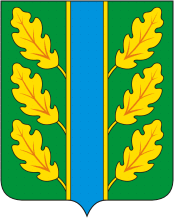 Периодическое печатное средство массовой информации«Вестник Дубровского района»Распространяется бесплатно.Подлежит распространению на территории Дубровского района.Порядковый номер выпуска:  № 6Дата выхода выпуска в свет: 05.04.2022 годаТираж:  22 экземплярар.п.ДубровкаСоучредителями периодического печатного средства массовой информации «Вестник Дубровского района» являются: Дубровский районный Совет народных депутатов и администрация Дубровского района.Редакцией периодического печатного средства массовой информации «Вестник Дубровского района» является администрация Дубровского района, которая также является его издателем и распространителем.        Адрес редакции, издателя, типографии: 242750, Брянская область, поселок Дубровка, ул. Победы, д 18.        Периодическое печатное средство массовой информации «Вестник Дубровского района является официальным периодическим печатным средством массовой информации, предназначенным для опубликования муниципальных правовых актов органов местного самоуправления Дубровского района, обсуждения проектов муниципальных правовых актов, доведения до сведения жителей Дубровского района иной официальной информации.        Главный редактор: Селюминова Н.В.Содержание:Раздел 1. «Правовые акты».1.1. Устав муниципального образования «Дубровский район». 1.2. Правовые акты, принимаемые на местном референдуме.1.3. Решения Дубровского районного Совета народных депутатов.1.4. Решения Дубровского поселкового Совета  народных депутатов1.5. Постановления и распоряжения администрации Дубровского района.1.6. Приказы Председателя контрольно- счетной палаты Дубровского района.Раздел 2. «Официальная информация».2.1. Отчеты о деятельности контрольно- счетной палаты Дубровского района.2.2.  Объявления о проведении публичных слушаний.2.3.  Муниципальные правовые акты, подлежащие обсуждению на публичных слушаниях.2.4. Иная официальная информацияРаздел 1. «Правовые акты».1.1. Устав муниципального образования «Дубровский район» – информация отсутствует.1.2. Правовые акты, принимаемые на местном референдуме – информация отсутствует.1.3. Решения Дубровского районного Совета народных депутатов – информация отсутствует.1.4. Решения Дубровского поселкового Совета  народных депутатов -  информация отсутствует.1.5. Постановления и распоряжения администрации Дубровского  района                                                          1.5.1. Российская Федерация  БРЯНСКАЯ ОБЛАСТЬАДМИНИСТРАЦИЯ ДУБРОВСКОГО РАЙОНАПОСТАНОВЛЕНИЕОт 04.03.2022 г.                                                                                                               № 108п. ДубровкаОб утверждении проектной документации  «Ремонт автомобильной дороги по ул. Молодежная и пер. Молодежный в д. Зимницкая Слобода Дубровского района Брянской области»В соответствии с Федеральным законом от 06.10.2003 N 131-ФЗ "Об общих принципах организации местного самоуправления в Российской Федерации" ПОСТАНОВЛЯЮ:1. Утвердить проектно-сметную документацию «Ремонт автомобильной дороги по ул. Молодежная и пер. Молодежный в д. Зимницкая Слобода  Дубровского района Брянской области» в ценах IV квартала 2021г.- 11804,394 тыс. руб.     Категория автомобильной дороги - IV;  протяженность основной дороги – 0,875 км,  ширина проезжей части –  4,5 м; протяженность основной дороги - 0,162 км,  ширина проезжей части - 4,0 м;  площадь дорожной одежды основной дороги – 4607,5 м.кв.;  тип дорожной одежды – асфальтобетон.      2.Постановление опубликовать в периодическом печатном средстве массовой информации «Вестник Дубровского района» и разместить на сайте Дубровского муниципального района Брянской области в сети «Интернет».      3.Контроль за исполнением настоящего постановления возложить на заместителя главы администрации Дубровского района С.Н. Ефименко.      4.Постановление вступает в силу с момента его официального опубликования.Глава администрацииДубровского района                                                                                         И.А. Шевелёв1.5.2. РОССИЙСКАЯ ФЕДЕРАЦИЯБРЯНСКАЯ ОБЛАСТЬАДМИНИСТРАЦИЯ ДУБРОВСКОГО РАЙОНАПОСТАНОВЛЕНИЕОт 04.03. 2022 года                                                                                                        №109 п. ДубровкаО внесении изменений в Программу комплексного развития системкоммунальной инфраструктурымуниципального образования«Дубровский район» Брянской областина период 2016-2031 годы, утвержденную  постановлением администрацииДубровского района  от 29.02.2016г. №74        Руководствуясь Приказом Министерства регионального развития РФ от 06.05.2011г. №204 «О разработке программ комплексного развития систем коммунальной инфраструктуры муниципальных образований», Постановлением Правительства РФ от 14 июня 2013г. №502 «Об утверждении требований к программам комплексного развития систем коммунальной инфраструктуры поселений, городских округов»,     ПОСТАНОВЛЯЮ: 1. Внести в Программу комплексного развития систем коммунальной инфраструктуры муниципального образования «Дубровский район» Брянской области на период 2016-2031 годы, утвержденную постановлением  администрации Дубровского района от 29.02.2016г. №74 следующие изменения:  1.1. В разделе 6 программы таблицу «ПЕРЕЧЕНЬ мероприятий и размеры финансирования программы Рековичского сельского поселения Дубровского района Брянской области (2016-2024 годы) изложить в следующей редакции:2. Настоящее постановление опубликовать в периодическом печатном средстве массовой информации «Вестник Дубровского района» и разместить на сайте Дубровского муниципального района Брянской области в сети Интернет.3. Данное постановление вступает в силу с момента его официального опубликования.4. Контроль за исполнением настоящего постановления возложить на заместителя главы администрации Дубровского района по городскому и жилищно-коммунальному хозяйству Самохина И. В.Глава администрации  Дубровского района                                                                              И.А. Шевелёв1.5.3. РОССИЙСКАЯ ФЕДЕРАЦИЯБРЯНСКАЯ ОБЛАСТЬ АДМИНИСТРАЦИЯ ДУБРОВСКОГО РАЙОНАПОСТАНОВЛЕНИЕот 21 марта 2022 г.                                                                                    № 124 р.п. ДубровкаО сводном годовом докладе «О ходереализации и оценке эффективности муниципальных программ Дубровского муниципальногорайона Брянской области за 2021 год»В соответствии с постановлением администрации Дубровского района от 26.10.2018 года № 744 «Об утверждении порядка разработки, реализации и оценки эффективности муниципальных программ муниципального образования «Дубровский район» (в редакции постановления администрации Дубровского района № 797 от 30.12.2020 года)  ПОСТАНОВЛЯЮ:Утвердить сводный годовой доклад о ходе реализации и оценке эффективности муниципальных программ Дубровского муниципального района Брянской области» за 2021 год согласно приложению    № 1 к настоящему постановлению.Настоящее постановление подлежит официальному опубликованию в периодическом печатном средстве массовой информации «Вестник Дубровского района», а так же  размещению  на официальном сайте Дубровского муниципального района Брянской области. Контроль за исполнением настоящего постановления оставляю за собой.Глава администрацииДубровского района                                                                   И.А. Шевелев          Приложение №1  к настоящему постановлению размещено в ПРИЛОЖЕНИИ 1 к периодическому печатному средству массовой информации «Вестник Дубровского района» № 6 от 05.04.2022 года на сайте Дубровского муниципального района Брянской области в сети интернет.1.5.4.Российская ФедерацияБРЯНСКАЯ ОБЛАСТЬАДМИНИСТРАЦИЯ ДУБРОВСКОГО РАЙОНАПОСТАНОВЛЕНИЕот 21.03.2022 г.                                                                                       № 125  п. ДубровкаО внесении изменений в приложение 1 к постановлению администрации Дубровского района от 03.12.2015 № 600 «Об утверждении Положения о комиссии по проверке использования и сохранности жилых помещений, закрепленных за детьми-сиротами, и детьми, оставшимися без попечения родителей, а также лицами из числа детей-сирот и детей, оставшихся без попечения родителей» (в редакции постановлений администрации Дубровского района от 11.03.2020 № 175, от 06.10.2021 № 504, от 08.02.2022 № 67)В связи с кадровыми изменениями, в целях актуализации состава Комиссии по проверке использования и сохранности жилых помещений, закрепленных за детьми-сиротами и детьми, оставшимися без попечения родителей, а также лицами из числа детей-сирот и детей, оставшихся без попечения родителей,ПОСТАНОВЛЯЮ:Внести в Приложение 1 к постановлению администрации Дубровского района от 03.12.2015 № 600 «Об утверждении Положения о комиссии по проверке использования и сохранности жилых помещений, закрепленных за детьми-сиротами, и детьми, оставшимися без попечения родителей, а также лицами из числа детей-сирот и детей, оставшихся без попечения родителей» (в редакции постановлений администрации Дубровского района от 11.03.2020 № 175, от 06.10.2021 № 504, от 08.02.2022 № 67) следующие изменения:слова «Ромакина О.В. – начальник отдела по городскому и жилищно-коммунальному хозяйству администрации Дубровского района» исключить.Постановление опубликовать в периодическом печатном средстве массовой информации «Вестник Дубровского района» и разместить на сайте Дубровского муниципального района Брянской области в сети «Интернет».Контроль за исполнением настоящего постановления оставляю за собой.Постановление вступает в силу с момента его официального опубликования.Глава администрации Дубровского района                                                                        И.А. Шевелёв1.5.5.Российская ФедерацияБРЯНСКАЯ ОБЛАСТЬАДМИНИСТРАЦИЯ ДУБРОВСКОГО РАЙОНАПОСТАНОВЛЕНИЕот 21.03.2022 г.                                                                                                № 128  п. ДубровкаО внесении изменений в приложение к постановлению администрации Дубровского района от 27.11.2019 № 865 «Об утверждении Положения о комиссии по вопросам предоставления жилых помещений детям-сиротам и детям, оставшимся без попечения родителей, лицам из числа детей-сирот и детей, оставшихся без попечения родителей, лицам, которые относились к категории детей-сирот и детей, оставшихся без попечения родителей, и достигли возраста 23 лет, которые подлежат обеспечению жилыми помещениями» (в редакции постановлений администрации Дубровского района от 03.08.2021 № 404, от 06.10.2021 № 505, от 08.02.2022 № 68)В связи с кадровыми изменениями, в целях актуализации состава Комиссии по вопросам предоставления жилых помещений детям-сиротам и детям, оставшимся без попечения родителей, лицам из числа детей-сирот и детей, оставшихся без попечения родителей, лицам, которые относились к категории детей-сирот и детей, оставшихся без попечения родителей, и достигли возраста 23 лет, которые подлежат обеспечению жилыми помещениями,ПОСТАНОВЛЯЮ:Внести в Приложение 1 к постановлению администрации Дубровского района от 27.11.2019 № 865 «Об утверждении Положения о комиссии по вопросам предоставления жилых помещений детям-сиротам и детям, оставшимся без попечения родителей, лицам из числа детей-сирот и детей, оставшихся без попечения родителей, лицам, которые относились к категории детей-сирот и детей, оставшихся без попечения родителей, и достигли возраста 23 лет, которые подлежат обеспечению жилыми помещениями (в редакции постановлений администрации Дубровского района от 03.08.2021 № 404, от 06.10.2021 № 505, от 08.02.2022 № 68) следующие изменения:слова «Ромакина О.В. – начальник отдела городского и жилищно-коммунального хозяйства администрации Дубровского района» исключить.Постановление опубликовать в периодическом печатном средстве массовой информации «Вестник Дубровского района» и разместить на сайте Дубровского муниципального района Брянской области в сети «Интернет».Контроль за исполнением настоящего постановления оставляю за собой.Постановление вступает в силу с момента его официального опубликования.Глава администрации Дубровского района                                                                        И.А. Шевелёв1.5.6.РОССИЙСКАЯ ФЕДЕРАЦИЯАДМИНИСТРАЦИЯ ДУБРОВСКОГО РАЙОНАБРЯНСКОЙ ОБЛАСТИПОСТАНОВЛЕНИЕот «23»  марта  2022 г.                                                                                    № 130р.п. Дубровка                                                                                                  Об утверждении отчета об исполнениибюджета Дубровского муниципального района Брянской области  за 2021 годВ соответствии со статьей 264.2 Бюджетного кодекса Российской Федерации, пунктом 27 Решения Дубровского районного Совета народных депутатов от 15 декабря 2020 года № 119-7 «О бюджете Дубровского муниципального района Брянской области на 2021 год и на плановый период 2022 и 2023 годов»ПОСТАНОВЛЯЮ: 1. Утвердить прилагаемый отчет об исполнении бюджета Дубровского муниципального района Брянской области  за 2021 год по следующим показателям:1) по доходам бюджета Дубровского муниципального района Брянской области за 2021 год, согласно приложению 1;2) по расходам бюджета Дубровского муниципального района Брянской области по ведомственной структуре за  2021 год, согласно приложению 2;3) по расходам бюджета Дубровского муниципального района Брянской области  по целевым статьям (муниципальным программам и непрограммным направлениям деятельности), группам видов расходов за  2021 год, согласно приложению 3;          4) расходов  бюджета  Дубровского муниципального района Брянской области за 2021 год по целевым статьям (муниципальным программам и непрограммным направлениям деятельности), группам и подгруппам видов расходов, согласно приложению 4;5) по источникам внутреннего финансирования дефицита бюджета Дубровского муниципального района Брянской области за  2021 год, согласно приложению 5.2. Финансовому управлению администрации Дубровского района в срок до 31 марта 2022 года представить в  Дубровский  районный Совет народных депутатов и Контрольно-счетную палату Дубровского района отчет об исполнении бюджета Дубровского муниципального района Брянской области за 2021 год.          3. Настоящее постановление подлежит официальному опубликованию в периодическом печатном средстве  массовой информации «Вестник Дубровского района», а так же  размещению  на  сайте Дубровского муниципального района Брянской области.      Глава администрации  Дубровского района               И.А. Шевелёв                                         Приложение 1  к настоящему постановлению размещено в ПРИЛОЖЕНИИ 2 к периодическому печатному средству массовой информации «Вестник Дубровского района» № 6 от 05.04.2022 года на сайте Дубровского муниципального района Брянской области в сети интернет.      Приложение 2  к настоящему постановлению размещено в ПРИЛОЖЕНИИ 3 к периодическому печатному средству массовой информации «Вестник Дубровского района» № 6 от 05.04.2022 года на сайте Дубровского муниципального района Брянской области в сети интернет.      Приложение 3  к настоящему постановлению размещено в ПРИЛОЖЕНИИ 4 к периодическому печатному средству массовой информации «Вестник Дубровского района» № 6 от 05.04.2022 года на сайте Дубровского муниципального района Брянской области в сети интернет.      Приложение 4  к настоящему постановлению размещено в ПРИЛОЖЕНИИ 5 к периодическому печатному средству массовой информации «Вестник Дубровского района» № 6 от 05.04.2022 года на сайте Дубровского муниципального района Брянской области в сети интернет.      Приложение 5  к настоящему постановлению размещено в ПРИЛОЖЕНИИ 6 к периодическому печатному средству массовой информации «Вестник Дубровского района» № 6 от 05.04.2022 года на сайте Дубровского муниципального района Брянской области в сети интернет.1.5.7.РОССИЙСКАЯ  ФЕДЕРАЦИЯБРЯНСКАЯ ОБЛАСТЬ АДМИНИСТРАЦИЯ ДУБРОВСКОГО РАЙОНАПОСТАНОВЛЕНИЕот    « 24 »     03    2022г.                                                                                № 131        р.п. ДубровкаО подготовке проекта  смены функционального зонированияГенерального плана и Правила  землепользования и застройки Сергеевского  сельского поселения Дубровского района.               В соответствии со статьями 9, 24, 25, 31-33 Градостроительного Кодекса Российской Федерации, Федеральным законом от 06.10.2003 года №131 ФЗ «Об общих принципах организации местного самоуправления в Российской Федерации», в целях обеспечения правовых основ градостроительной деятельности, создания условий для устойчивого развития территории городского и сельских поселений Дубровского района, сохранения окружающей среды и объектов культурного наследия, обеспечение прав и законных интересов физических и юридических лиц, создания условий для привлечения инвестиций, в том числе путем  предоставления возможности выбора наиболее эффективных видов разрешенного использования земельных участков и объектов капитального строительства, в соответствии с Уставом муниципального образования «Дубровский район», в связи с  поданным заявлением  Мельниченко В.Г., учитывая протокол заседания № 25 Комиссии по подготовке проектов Правил землепользования и застройки Дубровского городского  и сельских поселений Дубровского района по  вопросу  подготовки проекта  изменений в  Генеральный план и Правила землепользования  застройки  Сергеевского сельского поселения Дубровского района,  от  14.03.2022 г.ПОСТАНОВЛЯЮ:         1.    Подготовить проект  изменений в  схему функционального зонированияГенерального плана и  Правила землепользования и застройки Сергеевского сельского поселения Дубровского района Брянской области  (далее – Проект) утвержденные решением Сергеевского сельского  Совета народных депутатов от  16.12.2019г. № 31 и  16.12.2019г. №32    до  11.04.2022г.          2.    Утвердить порядок направления в Комиссию по подготовке проекта изменений в    схему функционального зонирования Генерального плана и Правила  землепользования и застройки Сергеевского сельского поселения Дубровского района  предложений заинтересованных лиц по подготовке Проекта,  согласно приложению.        3.   Постановление опубликовать  в периодическом печатном средстве массовой информации «Вестник Дубровского района» и разместить на  официальном  сайте  муниципального  образования  «Дубровский район» www.admdubrovka.ru.        4.   Контроль за  выполнением постановления возложить на заместителя главы администрации Дубровского района С. Н. Ефименко.         5. Настоящее постановление вступает в силу с момента официального опубликования.Глава администрацииДубровского района                                                                                      И.А. Шевелев      Проектное предложение к настоящему постановлению размещено в ПРИЛОЖЕНИИ 7 к периодическому печатному средству массовой информации «Вестник Дубровского района» № 6 от 05.04.2022 года на сайте Дубровского муниципального района Брянской области в сети интернет.Приложение 
к постановлению администрации
Дубровского районаот  «24 »    03    2022 г.   №131  
ПОРЯДОК НАПРАВЛЕНИЯ
    предложений заинтересованных лиц в Комиссию по подготовке проекта Правила землепользования и застройки   Дубровского городского и сельских поселений Дубровского района        1. С момента опубликования сообщения о подготовке проекта  изменений в  схему функционального зонирования Генерального плана и  в Правила землепользования и застройки Сергеевского сельского поселения Дубровского района (далее – Проекта   изменений в  Генеральный план и  в Правила землепользования и застройки)  в течение  срока проведения работ по подготовке проекта правил землепользования и застройки утвержденные решением Сергеевского сельского Совета народных депутатов от 16.12.2019г. № 31 и 16.12.2019г. № 32 до  11.04.2022г.        Заинтересованные лица  в праве направить в Комиссию по   подготовке проекта правила землепользования и застройки   Дубровского городского и сельских поселений Дубровского района (далее – Комиссия) свои предложения.        2. Предложения с пометкой «В комиссию по подготовке проекта изменений в Правила землепользования и застройки территории  Дубровского городского и сельских поселений Дубровского района» направляются по почте в адрес: 242750, Брянская область, Дубровский  район, р.п. Дубровка, улица Победы, 18, администрация Дубровского района и по e-mail: dbradm@online.debryanck.ru .    dbr-orgotdel@yandex.ru .         3. Предложения в Проект  изменений в Генеральный план и в  Правила землепользования и застройки должны быть за подписью юридического лица (указывается должность руководителя, наименование организации и фамилия, имя, отчество руководителя) или физического лица (указывается фамилия, имя, отчество), их изложившего, с указанием обратного адреса и даты подготовки предложений.        4. Предложения могут содержать любые материалы (как на бумажных, так и иных носителях). Направленные материалы возврату не подлежат.        5. Секретарь Комиссии в течение месяца даёт письменный ответ по существу обращений физических или юридических лиц.        6. Регистрация обращений осуществляется в специальном журнале.        7. Комиссия не дает ответы на поступившие предложения.        8.Комиссия вправе вступать в переписку с заинтересованными лицами, направившими предложения.        9. Предложения, поступившие в Комиссию после истечения установленного срока, неподписанные предложения, а также предложения, не имеющие отношения к подготовке проекта правил землепользования и застройки, Комиссией не рассматриваются.                                              Проект изменений в Генеральный план и Правила землепользования и застройки Сергеевского сельского  поселения  Дубровского района    в части изменения функционального зонирования применительно к земельному участку площадью  202200 м.кв., с кадастровым номером  32:05:0000000:870/1 по адресу: Российская Федерация, Брянская область, р-н Дубровский, СПК «Светлый», (земельные доли).           В соответствии со ст. 24,33 Градостроительного Кодекса Российской Федерации, с поданным заявлением Мельниченко В.Г. (вх.№ 1092 от 01.03.2022г.),  Постановлением администрации Дубровского района  от 24.03.2022 г.  «О подготовке проекта смены  функционального зонирования Генерального плана и Правила землепользования и застройки  Сергеевского  сельского поселения Дубровского района»     внести изменения в Генеральный план (утвержденный Решением Сергеевского сельского Совета народных депутатов от  16.12.2019г. № 31) и Правила землепользования и застройки  (утвержденные Решением Сергеевского сельского Совета народных депутатов  от 16.12.2019г. № 32) Сергеевского сельского поселения Дубровского района Брянской области, путем изменения нерегламентированной территориальной зоны сельскохозяйственных угодий в составе земель сельскохозяйственного назначения (приложение № 1 к проекту изменений в Генеральный план и Правила землепользования и застройки Сергеевского сельского поселения  Дубровского района Брянской области) и отнесения территории, принадлежащей  Мельниченко В.Г. площадью 202200 кв.м. с кадастровым номером  32:05:0000000:870/1  по адресу: Российская Федерация, Брянская область, р-н Дубровский, СПК "Светлый", (земельные доли) - на функциональную зону (П1-1) – производственная зона (приложение 2 к проекту изменений Генерального плана и Правила землепользования и застройки Сергеевского сельского поселения Дубровского района Брянской области).1.5.8.РОССИЙСКАЯ  ФЕДЕРАЦИЯБРЯНСКАЯ ОБЛАСТЬ АДМИНИСТРАЦИЯ ДУБРОВСКОГО РАЙОНАПОСТАНОВЛЕНИЕот    « 24 »   03   2022г.                                                                                №  132       р.п. ДубровкаО подготовке проекта  смены функционального зонированияГенерального плана и Правила  землепользования и застройки Дубровского городского поселения Дубровского района.               В соответствии со статьями 9, 24, 25, 31-33 Градостроительного Кодекса Российской Федерации, Федеральным законом от 06.10.2003 года №131 ФЗ «Об общих принципах организации местного самоуправления в Российской Федерации», в целях обеспечения правовых основ градостроительной деятельности, создания условий для устойчивого развития территории городского и сельских поселений Дубровского района, сохранения окружающей среды и объектов культурного наследия, обеспечение прав и законных интересов физических и юридических лиц, создания условий для привлечения инвестиций, в том числе путем  предоставления возможности выбора наиболее эффективных видов разрешенного использования земельных участков и объектов капитального строительства, в соответствии с Уставом муниципального образования «Дубровский район», в связи с  поданным заявлением  Рябунина В. В., Бороновского Ю. В., Распопова В. Ю.,  учитывая протокол заседания № 26 Комиссии по подготовке проекта Правила землепользования и застройки Дубровского городского  и сельских поселений Дубровского района по  вопросу  подготовки проекта  изменений в  Генеральный план и Правила землепользования  застройки  Дубровского городского поселения Дубровского района  от  14.03.2022 г.ПОСТАНОВЛЯЮ:         1.    Подготовить проект  изменений в  схему функционального зонированияГенерального плана и  Правила землепользования и застройки Дубровского городского поселения Дубровского района Брянской области  (далее – Проект) утвержденные решением Дубровского района сельского  Совета народных депутатов от  26.12.2019г. № 58-7 и № 57-7   до  11.04.2022г.          2.    Утвердить порядок направления в Комиссию по подготовке проекта изменений в    схему функционального зонирования Генерального плана и Правила  землепользования и застройки Дубровского городского поселения Дубровского района  предложений заинтересованных лиц по подготовке Проекта,  согласно приложению.        3.   Постановление опубликовать  в периодическом печатном средстве массовой информации «Вестник Дубровского района» и разместить на  официальном  сайте  муниципального  образования  «Дубровский район» www.admdubrovka.ru.        4.   Контроль за  выполнением постановления возложить на заместителя главы администрации Дубровского района С. Н. Ефименко.         5. Настоящее постановление вступает в силу с момента официального опубликования.Глава администрацииДубровского района                                                                                      И.А. Шевелев      Проектное предложение к настоящему постановлению размещено в ПРИЛОЖЕНИИ 8 к периодическому печатному средству массовой информации «Вестник Дубровского района» № 6 от 05.04.2022 года на сайте Дубровского муниципального района Брянской области в сети интернет.                                                                                                                                  Приложение 
                                                                                               к постановлению администрации
                                                                                                                     Дубровского районаот  «24»         03             2022 г.   №132  
ПОРЯДОК НАПРАВЛЕНИЯ
    предложений заинтересованных лиц в Комиссию по подготовке проектов Правил землепользования и застройки   Дубровского городского и сельских поселений Дубровского района        1. С момента опубликования сообщения о подготовке проектов  изменений в  схему функционального зонирования Генерального плана и  в Правила землепользования и застройки Дубровского городского поселения Дубровского района (далее – Проекта   изменений в  Генеральный план и  в Правила землепользования и застройки)  в течение  срока проведения работ по подготовке проекта правил землепользования и застройки утвержденные решением Дубровского районного сельского Совета народных депутатов от 26.12.2019г.  №  58-7 и №  57-7 до  11.04.2022г.        Заинтересованные лица  в праве направить в Комиссию по   подготовке проекта правил землепользования и застройки   Дубровского городского и сельских поселений Дубровского района (далее – Комиссия) свои предложения.        2. Предложения с пометкой «В комиссию по подготовке проектов изменений в Правила землепользования и застройки территории  Дубровского городского и сельских поселений Дубровского района» направляются по почте в адрес: 242750, Брянская область, Дубровский  район, р.п. Дубровка, улица Победы, 18, администрация Дубровского района и по e-mail: dbradm@online.debryanck.ru .    dbr-orgotdel@yandex.ru .         3. Предложения в Проекты  изменений в Генеральный план и в  Правила землепользования и застройки должны быть за подписью юридического лица (указывается должность руководителя, наименование организации и фамилия, имя, отчество руководителя) или физического лица (указывается фамилия, имя, отчество), их изложившего, с указанием обратного адреса и даты подготовки предложений.        4. Предложения могут содержать любые материалы (как на бумажных, так и иных носителях). Направленные материалы возврату не подлежат.        5. Секретарь Комиссии в течение месяца даёт письменный ответ по существу обращений физических или юридических лиц.        6. Регистрация обращений осуществляется в специальном журнале.        7. Комиссия не дает ответы на поступившие предложения.        8.Комиссия вправе вступать в переписку с заинтересованными лицами, направившими предложения.        9. Предложения, поступившие в Комиссию после истечения установленного срока, неподписанные предложения, а также предложения, не имеющие отношения к подготовке проекта правил землепользования и застройки, Комиссией не рассматриваются.                                                                                                                    
                                                 Проект изменений в Генеральный план и Правила землепользования и застройки Дубровского городского  поселения  Дубровского района    в части изменения функционального зонирования применительно к земельному участку площадью  452,0 м.кв., с кадастровым номером  32:05:0110516:138 по адресу: Российская Федерация, Брянская область, Дубровский муниципальный район, Дубровское городское поселение, пгт Дубровка, улица Ленина.            В соответствии со ст. 24,33 Градостроительного Кодекса Российской Федерации, с поданным заявлением Рябунина В.В., Бороновского Ю.В. Распопова В.Ю. (вх.№ 1261 от 10.03.2022г.),  Постановлением администрации Дубровского района от «24»  03. 2022 г.  «О подготовке проекта смены  функционального зонирования Генерального плана и Правила землепользования и застройки  Дубровского городского поселения Дубровского района Брянской области»  внести изменения в Генеральный план (утвержденный Решением Дубровского  районного сельского Совета народных депутатов от  26.12.2019г. № 58-7) и Правила землепользования и застройки  (утвержденные Решением Дубровского районного сельского Совета народных депутатов  от 26.12.2019г. № 57-7) Дубровского городского поселения Дубровского района Брянской области, путем изменения функциональной зоны: П1-0-производственная зона с размещением предприятий V класса опасности (приложение № 1 к проекту изменений в Генеральный план и Правила землепользования и застройки Дубровского городского поселения  Дубровского района  Брянской области) и отнесения территории, принадлежащей  Рябунину В.В., Бороновскому Ю.В., Распопову В.Ю. площадью 452,0 кв.м. с кадастровым номером  32:05:0110516:138  по адресу: Российская Федерация, Брянская область, Дубровский муниципальный район, Дубровское городское поселение, пгт Дубровка, улица Ленина - на функциональную зону (Ж-1) – для ведения личного подсобного хозяйства (приусадебный земельный участок (код вида 2.2) (приложение 2 к проекту изменений Генерального плана и Правила землепользования и застройки Дубровского городского поселения Дубровского района Брянской области).1.5.9. Российская ФедерацияАДМИНИСТРАЦИЯ ДУБРОВСКОГО РАЙОНАБРЯНСКОЙ ОБЛАСТИПОСТАНОВЛЕНИЕот 24.03.2022г.                                                                                                   № 135     рп. ДубровкаО постоянно действующей комиссии по охране труда при администрацииДубровского района Брянской областиВ соответствии с  Трудовым кодексом Российской Федерации, ст.2 закона Брянской области от 11.11.2009 № 97-З «О наделении органов местного самоуправления отдельными государственными полномочиями Брянской области в области охраны труда и уведомительной регистрации территориальных соглашений и коллективных договоров»ПОСТАНОВЛЯЮ:Создать постоянно-действующую комиссию по охране труда при администрации Дубровского района Брянской области.Утвердить Положение о постоянно действующей комиссии по охране труда при администрации Дубровского района Брянской области (согласно приложению №1).Утвердить состав постоянно действующей комиссии по охране труда при администрации Дубровского района Брянской области (согласно приложению №2).Постановление администрации Дубровского района от 04.02.2020 № 90 «О постоянно действующей комиссии по охране труда Дубровского муниципального района Брянской области» признать утратившим силу. Настоящее Постановление опубликовать в периодическом печатном средстве массовой информации «Вестник Дубровского района» и разместить на сайте Дубровского муниципального района Брянской области в сети «Интернет».Контроль за исполнением настоящего постановления оставляю за собой. Постановление вступает в силу с момента опубликования.Глава администрации Дубровского района                                                                              И.А. Шевелёв                                                                                             Приложение № 1ПОЛОЖЕНИЕо постоянно действующей комиссии по охране труда при администрации Дубровского района Брянской области1. Общие положенияПостоянно действующая комиссия по охране труда при администрации Дубровского района Брянской области (далее по тексту – ПДК) создается в целях проведения на территории муниципального образования Дубровский муниципальный район Брянской области (далее по тексту - Дубровский район) единой государственной политики в сфере охраны труда, взаимодействия органов местного самоуправления, профессиональных союзов, объединений работодателей по разработке и реализации мероприятий, направленных на улучшение условий и охраны труда, соблюдение норм и требований, предусмотренных Трудовым кодексом Российской Федерации и нормативными правовыми актами Российской Федерации, Брянской области, Дубровского района.ПДК в своей деятельности руководствуется нормативными правовыми актами Российской Федерации, Брянской области, Дубровского района и настоящим Положением.Постоянно действующую комиссию возглавляет глава администрации Дубровского района, заместителем председателя ПДК является заместитель главы администрации Дубровского района. Состав ПДК формируется из представителей администрации Дубровского района, специалистов, курирующих вопросы охраны труда в администрации Дубровского района и представителей работодателей Дубровского района (по согласованию). постоянно действующей комиссии при изучении состояния и условий труда в организациях может привлекать к участию уполномоченных по охране труда в этих организациях. Состав ПДК утверждается постановлением администрации Дубровского района.2. Задачи постоянно действующей комиссииЗадачами ПДК являются:Разработка предложений по проведению на территории Дубровского района единой государственной политики в сфере охраны труда. Координация деятельности органов местного самоуправления, объединений профсоюзов и работодателей по улучшению условий и охраны труда, предупреждению производственного травматизма и профессиональных заболеваний.3. Функции постоянно действующей комиссииВ целях реализации государственной политики в сфере охраны труда ПДК:3.1 Рассматривает проекты законодательных и иных нормативных правовых актов органов местного самоуправления Дубровского района по вопросам охраны и безопасности труда работников.  3.2 Разрабатывает предложения по профилактике производственного травматизма, профессиональной заболеваемости и организации проведения Всемирного дня охраны труда в организациях района.3.3 Обеспечивает взаимодействие органов местного самоуправления, объединений работодателей, профессиональных союзов, органов надзора и контроля по разработке и реализации мероприятий, направленных на улучшение условий и охраны труда в организациях района.3.4  Распространяет передовой опыт в решении вопросов трудовых отношений и охраны труда путем проведения совещаний, семинаров и других мероприятий.Права постоянно действующей комиссииДля осуществления возложенных на нее задач ПДК вправе:4.1	 Получать от органов надзора и контроля, объединений профсоюзов, работодателей информацию об условиях и охране труда, состоянии производственного травматизма и профессиональной заболеваемости, выполнении нормативных правовых актов в сфере охраны труда.4.2	Заслушивать на своих заседаниях руководителей или ответственных лиц по охране труда в организациях Дубровского района. 4.3	Принимать в пределах своей компетенции рекомендации и оценочные решения по вопросам деятельности работодателей в обеспечении безопасных и здоровых условий труда, соблюдении законодательства об охране труда.4.4	При необходимости решения вопросов в межведомственной комиссии по охране труда при Правительстве Брянской области, ПДК вносит в установленном порядке соответствующие предложения.5. Регламент работы постоянно действующей комиссииПостоянно действующая комиссия осуществляет свою деятельность в соответствии с планом работы, который утверждает ее председатель. План работы ПДК в течение года может корректироваться председателем по предложениям членов ПДК.Присутствие членов ПДК на заседаниях обязательно.Председатель постоянно действующей комиссии:координирует работу ПДК.утверждает планы работы ПДК.утверждает дату проведения и повестку дня заседания ПДК.ведет заседания ПДК.подписывает протоколы заседаний ПДК.В период отсутствия председателя постоянно действующей комиссии его обязанности исполняет заместитель председателя ПДК.В целях организационного обеспечения постоянно действующая комиссия формирует план работы по предложениям ее членов.Заседания ПДК проводятся по мере необходимости, но не реже одного раза в квартал.Заседания постоянно действующей комиссии считаются правомочными, если на них присутствует не менее половины ее членов.Решения ПДК принимаются простым большинством голосов присутствующих на заседании членов постоянно действующей комиссии путем открытого голосования. В случае равенства голосов решающим является голос председателя ПДК.Решение постоянно действующей комиссии оформляется протоколом, который подписывается председателем и секретарем ПДК.Решения постоянно действующей комиссии доводятся до органов местного самоуправления, объединений профсоюзов и работодателей, расположенных на территории Дубровского района.1.5.10. Российская ФедерацияБРЯНСКАЯ ОБЛАСТЬАДМИНИСТРАЦИЯ ДУБРОВСКОГО РАЙОНАПОСТАНОВЛЕНИЕот 25.03.2022 г.                                                                                              №138   п. ДубровкаО  предоставлении разрешения на отклонение от предельных параметров разрешенного строительстваУчитывая итоговый документ публичных слушаний от 22.03.2022 г., заключение Комиссии по подготовке рекомендаций по предоставлению разрешения на условно разрешенный вид использования земельного участка или объекта капитального строительства, разрешения на отклонение от предельных параметров разрешенного строительства, реконструкции объектов капитального строительства на территории муниципального образования «Дубровский район» от 24.03.2022 г., на основании ст. 40 Градостроительного кодекса Российской Федерации, руководствуясь Земельным кодексом Российской Федерации, Федеральным законом Российской Федерации от 06.10.2003  № 131 ФЗ «Об общих принципах организации местного самоуправления в Российской Федерации», Уставом муниципального образования «Дубровский район», Решением  Дубровского районного совета  народных депутатов  № 7 от 21.02.2012 г. «О принятии Положения о публичных слушаниях в муниципальном образовании «Дубровский район».  ПОСТАНОВЛЯЮ:       1. Предоставить разрешение на отклонение от предельных параметров разрешенного строительства для земельного участка с кадастровым номером 32:05:0110215:5 общей площадью 945 м2  находящийся по адресу: Брянская область, Дубровский район, пгт. Дубровка, ул. 60 лет Октября, д. 45 в связи с сокращением минимального отступа реконструируемого жилого дома от границы своего земельного участка со стороны ул. 60 лет Октября - 2,5 м из-за прохождения газопровода низкого давления со стороны огорода к соседнему дому.       2. Постановление опубликовать в периодическом печатном средстве массовой информации «Вестник Дубровского района» и разместить на сайте Дубровского муниципального района Брянской области в сети «Интернет».       3. Контроль за исполнением настоящего постановления оставить за собой.       4. Постановление вступает в силу с момента его официального опубликования.Главы администрацииДубровского района                                                                         И. А. Шевелев1.5.11. Российская ФедерацияБРЯНСКАЯ ОБЛАСТЬАДМИНИСТРАЦИЯ ДУБРОВСКОГО РАЙОНАПОСТАНОВЛЕНИЕот 25.03.2022г.                                                                                                     № 140  п. ДубровкаО предоставлении разрешенияна условно разрешенный вид использования земельного участкаВ соответствии с Федеральным законом Российской Федерации от 06.10.2003  № 131 ФЗ «Об общих принципах организации местного самоуправления в Российской Федерации», со статьей 39 Градостроительного кодекса Российской Федерации, Положением о публичных слушаниях в муниципальном образовании «Дубровский район», утвержденным Решением Дубровского районного Совета народных депутатов от 21.02.2012 № 7, рассмотрев заключение  по подготовке рекомендаций по предоставлению разрешения на условно разрешенный вид использования земельных участков, разрешения на отклонение от предельных параметров разрешенного строительства, реконструкции объектов капитального строительства на территории муниципального образования Дубровский муниципальный район Брянской области по итогам публичных слушаний от 24.03.2022 гПОСТАНОВЛЯЮ:        1.1. Предоставить Шунгалиевой Румии Руслановне разрешения на условноразрешенный вид использования земельного участка с кадастровым номером 32:05:0150102:285 общей площадью 20000 м2 по адресу: Российская Федерация, Брянская область, Дубровский муниципальный район, Алешинское сельское  поселение, п. Большой Угол, ул. Сиреневая, з/у 10 находящийся в территориальной зоне О1 (многофункциональная общественно-деловая зона) – для личного подсобного хозяйства (приусадебный земельный участок) (код вида – 2.2).       1.2. Предоставить Шунгалиевой Румии Руслановне разрешения на условно разрешенный вид использования земельного участка с кадастровым номером 32:05:0150102:286 общей площадью 20000 м2 по адресу: Российская Федерация, Брянская область, Дубровский муниципальный район, Алешинское сельское  поселение, п. Большой Угол, ул. Сиреневая, з/у 11 находящийся в территориальной зоне О1 (многофункциональная общественно-деловая зона) – для личного подсобного хозяйства (приусадебный земельный участок) (код вида – 2.2).        1.3. Предоставить Шунгалиевой Румии Руслановне разрешения на условно разрешенный вид использования земельного участка с кадастровым номером 32:05:0150102:287 общей площадью 20000 м2 по адресу: Российская Федерация, Брянская область, Дубровский муниципальный район, Алешинское сельское поселение, п. Большой Угол, ул. Сиреневая, з/у 12 находящийся в территориальной             зоне О1 (многофункциональная общественно-деловая зона) – для личного подсобного хозяйства (приусадебный земельный участок) (код вида – 2.2).                 1.4. Предоставить Шунгалиевой Румии Руслановне разрешения на условно разрешенный вид использования земельного участка с кадастровым номером 32:05:0150102:288 общей площадью 20000 м2 по адресу: Российская Федерация, Брянская область, Дубровский муниципальный район, Алешинское сельское  поселение, п. Большой Угол, ул. Сиреневая, з/у 13 находящийся в территориальной зоне О1 (многофункциональная общественно-деловая зона) – для личного подсобного хозяйства (приусадебный земельный участок) (код вида – 2.2).          1.5. Предоставить Шунгалиевой Румии Руслановне разрешения на условно разрешенный вид использования земельного участка с кадастровым номером 32:05:0150102:289 общей площадью 6399 м2 по адресу: Российская Федерация, Брянская область, Дубровский муниципальный район, Алешинское сельское  поселение, п. Большой Угол, ул. Сиреневая, з/у 14 находящийся в территориальной зоне О1 (многофункциональная общественно-деловая зона) – для личного подсобного хозяйства (приусадебный земельный участок) (код вида – 2.2).           2.   Постановление опубликовать в периодическом печатном средстве         массовой информации «Вестник Дубровского района» и разместить на сайте Дубровского муниципального района Брянской области в сети «Интернет»           3.    Контроль за исполнением настоящего постановления возложить на   заместителя главы администрации Дубровского района С.Н. Ефименко.           4.   Постановление вступает в силу с момента его официального  опубликования.Глава администрацииДубровского района                                                                          И.А. Шевелёв1.5.12. Российская ФедерацияБРЯНСКАЯ ОБЛАСТЬАДМИНИСТРАЦИЯ ДУБРОВСКОГО РАЙОНАПОСТАНОВЛЕНИЕОт 25.03.2022 г.                                                                                                          №143   п. ДубровкаО  предоставлении разрешения на отклонение от предельных параметров разрешенного строительства          Учитывая итоговый документ публичных слушаний от 22.03.2022 г., протокол № б/н  заседания Комиссии по подготовке рекомендаций по предоставлению разрешения на условно разрешенный вид использования земельного участка или объекта капитального строительства, разрешения на отклонение от предельных параметров разрешенного строительства, реконструкции объектов капитального строительства на территории муниципального образования «Дубровский район» от 24.03.2022г., на основании ст. 40 Градостроительного кодекса Российской Федерации, руководствуясь Земельным кодексом Российской Федерации, Федеральным законом Российской Федерации от 06.10.2003  № 131 ФЗ «Об общих принципах организации местного самоуправления в Российской Федерации», Уставом муниципального образования «Дубровский район», Решением  Дубровского районного совета  народных депутатов  № 7 от 21.02.2012 г. «О принятии Положения о публичных слушаниях в муниципальном образовании «Дубровский район»  ПОСТАНОВЛЯЮ     1. Предоставить разрешение на отклонение от предельных параметров разрешенного строительства для земельного участка с кадастровым номером 32:05:0040603:55 общей площадью 89,25 м2  находящийся по адресу: Российская Федерация,  Брянская область, Дубровский муниципальный район, Дубровское городское поселение, д. Немерь, ул. Ивана Трофимова, з/у 30А,  расположенного в территориальной зоне 01 (многофункциональная общественно-деловая зона)  с разрешением на условно разрешенный вид использования земельного участка для  ведения личного подсобного хозяйства (приусадебный земельный участок) (код вида 2.2) – меньше предельных (максимальных) размеров земельных участков для данного вида разрешенного использования - 400 м2 ;     2. Постановление опубликовать в периодическом печатном средстве массовой информации «Вестник Дубровского района» и разместить на сайте Дубровского муниципального района Брянской области в сети «Интернет».    3. Контроль за исполнением настоящего постановления оставить за собой.     4. Постановление вступает в силу с момента его официального опубликования.Глава администрацииДубровского района                                                                                         И.А. Шевелёв1.5.13. Российская ФедерацияБРЯНСКАЯ ОБЛАСТЬАДМИНИСТРАЦИЯ ДУБРОВСКОГО РАЙОНАПОСТАНОВЛЕНИЕот  28.03.2022 г.                                                                                                        № 146        п. ДубровкаО признании утратившими силупостановления администрацииДубровского района от 05.05.2014 № 249«О создании Комиссии по изучениюсостояния налоговой базы Дубровского района,собираемости платежей, своевременности выплатызаработной платы, сокращению недоимки имобилизации доходов в бюджет муниципальногообразования «Дубровский район»В соответствии с Федеральным законом от 06.10.2003 № 131-ФЗ «Об общих принципах организации местного самоуправления в Российской Федерации», руководствуясь Уставом Дубровского муниципального района Брянской области, принятым постановлением Дубровского районного Совета народных депутатов от 28.07.2005 № 68ПОСТАНОВЛЯЮ:Признать утратившими силу постановление администрации Дубровского района от 05.05.2014 № 249 «О создании Комиссии по изучению состояния налоговой базы Дубровского района, собираемости платежей, своевременности выплаты заработной платы, сокращению недоимки и мобилизации доходов в бюджет муниципального образования «Дубровский район».Постановление опубликовать в периодическом печатном средстве массовой информации «Вестник Дубровского района» и разместить на сайте Дубровского муниципального района Брянской области в сети «Интернет».Контроль за исполнением настоящего постановления оставляю за собой.Постановление вступает в силу с момента его официального опубликования.Глава администрации Дубровского района                                             И.А. Шевелёв1.5.14.Российская ФедерацияБРЯНСКАЯ ОБЛАСТЬАДМИНИСТРАЦИЯ ДУБРОВСКОГО РАЙОНАПОСТАНОВЛЕНИЕот 30.03.2022 г.                                                                                        № 154  п. ДубровкаО внесении изменений в постановление администрацииДубровского района от 30.06.2021 № 344 «Об утверждении размера платы за содержаниежилого помещения для нанимателей жилыхпомещений по договорам социального найма и договорам найма жилых помещенийгосударственного или муниципального жилищногофонда на территории военного городка п. СещаДубровского муниципального района Брянской области"В целях приведения нормативных правовых актов администрации Дубровского района в соответствие с действующим законодательством Российской Федерации, руководствуясь протоколом рассмотрения заявок на участие в открытом конкурсе по отбору управляющей организации для управления многоквартирным домом от 16 февраля 2022 года, протоколом конкурса по отбору управляющей организации для управления многоквартирным домом, утвержденного главой администрации Дубровского района        Шевелёвым И.А. от 18 февраля 2022 годаПОСТАНОВЛЯЮ:Внести в постановление администрации Дубровского района от 30.06.2021 № 344 «Об утверждении размера платы за содержание жилого помещения для нанимателей жилых помещений по договорам социального найма и договорам найма жилых помещений государственного или муниципального жилищного фонда на территории военного городка п. Сеща Дубровского муниципального района Брянской области» (далее по тексту- Постановление) следующие изменения:в наименовании Постановления, в пункте 1 Постановления слова «или муниципального» исключить;приложение к Постановлению изложить в новой редакции согласно приложению.Постановление опубликовать в периодическом печатном средстве массовой информации «Вестник Дубровского района» и разместить на сайте Дубровского муниципального района Брянской области в сети «Интернет».Контроль за исполнением настоящего постановления возложить на заместителя главы администрации Дубровского района Ефименко С.Н..Постановление вступает в силу с момента его официального опубликования.Глава администрацииДубровского района                                                                                   И.А. Шевелёв1.5.15. РОССИЙСКАЯ ФЕДЕРАЦИЯБРЯНСКАЯ ОБЛАСТЬ АДМИНИСТРАЦИЯ ДУБРОВСКОГО РАЙОНАПОСТАНОВЛЕНИЕот 31.03.2022 г.                                                                                           № 161рп. ДубровкаОб организации отдыха иоздоровления детей в Дубровском муниципальном районе Брянской области в 2022 годуРуководствуясь Указом Губернатора Брянской области от 03.03.2022 № 36 «Об организации отдыха и оздоровления детей в Брянской области в 2022 году»,  в целях организации отдыха и оздоровления детей Дубровского района в 2022 годуПОСТАНОВЛЯЮ:1. Организовать отдых и оздоровление детей в Дубровском районе в 2022 году, в том числе нуждающихся в государственной поддержке.2. Утвердить:- Положение о порядке организации оздоровления и отдыха детей Дубровского района согласно приложению 1;- Положение об организации лагерей с дневным пребыванием на базе образовательных организаций в Дубровском районе согласно приложению 2;- Положение о районном координационном совете по организации оздоровления и отдыха детей согласно приложению 3;- Состав районного координационного совета по организации оздоровления, отдыха и занятости детей согласно приложению 4;- План работы районного координационного совета по организации оздоровления, отдыха и занятости детей согласно приложению 5.3. Поручить инспектору по работе с молодежью, главному специалисту по физической культуре и спорту администрации Дубровского района:3.1. обеспечить информирование населения о механизме организации оздоровления и отдыха детей Дубровского района;3.2. обеспечить персонифицированный учет получателей путевок, приобретенных за счет средств областного бюджета в загородных стационарных организациях отдыха и оздоровления детей или санаторных оздоровительных организациях круглогодичного действия;3.3. обеспечить работу площадок по месту жительства детей в Дубровском районе.4. Поручить отделу образования администрации Дубровского района:4.1. создать условия для получения родителями (законными представителями) детей информации о программах и условиях пребывания детей в лагерях, созданных в образовательных организациях;4.2. обеспечить персонифицированный учет получателей услуги отдыха и оздоровления детей в организациях с дневным пребыванием детей, осуществляемой за счет субсидий из областного бюджета и средств районного бюджета;4.3. провести необходимую подготовку детских оздоровительных лагерей с дневным пребыванием на базе образовательных организаций к приему детей;4.4. принять действенные меры по организации полноценного питания, подготовке и подбору квалифицированного персонала в пищеблоки;4.5. обеспечить качественный подбор поставщиков продовольственного сырья и пищевых продуктов, организаторов питания;4.6. организовать качественный питьевой режим с использованием питьевой воды, соответствующей требованиям санитарных правил;4.7. обеспечить проведение дератизационных, дезинфекционных, дезинсекционных мероприятий и аккарицидных (противоклещевых) обработок открытых территорий, жилых корпусов, пищеблока, мест общего пользования;4.8. обеспечить выполнение противопожарных мероприятий, а также создание безопасных условий в местах отдыха на воде;4.9. обеспечить проведение комплекса охранных мероприятий;4.10. организовать приемку готовности детских оздоровительных лагерей с дневным пребыванием на базе образовательных организаций;4.11. развивать и внедрять экономичные и эффективные формы отдыха, оздоровления и занятости детей, организовывать лагеря труда и отдыха, профильные и палаточные лагеря, создавать условия для развития детского туризма.5. Поручить отделу культуры администрации Дубровского района закрепить учреждения культуры за оздоровительными лагерями с дневным пребыванием, оказывать содействие в проведении культурно-досуговых мероприятий.6. Рекомендовать Отделению Полиции «Дубровское»: 6.1. разработать и реализовать оперативные мероприятия по обеспечению охраны общественного порядка в местах дислокации оздоровительных лагерей;6.2. осуществлять меры по предупреждению детского дорожно-транспортного травматизма и созданию условий для безопасного нахождения детей на улицах в период летних каникул;6.3. обеспечить проведение разъяснительной работы среди несовершеннолетних, отдыхающих в организациях оздоровления и отдыха, направленной на предупреждение правонарушений, совершаемых несовершеннолетними и в их отношении;6.4. обеспечить проведение в летний период профилактических мероприятий с несовершеннолетними группы особого внимания, несовершеннолетними, состоящими на учете в подразделениях по делам несовершеннолетних.7. Рекомендовать ОНДПР по Дубровскому району ГУ МЧС России по Брянской области:7.1. осуществлять контроль за соблюдением противопожарного законодательства в оздоровительных лагерях;7.2. обеспечить организационно-методическую и профилактическую работу в детских оздоровительных лагерях с дневным пребыванием.8. Рекомендовать Территориальному отделу Управления Федеральной службы по надзору в сфере защиты прав потребителей и благополучия человека по Брянской области в Жуковском, Дубровском, Рогнединском и Клетнянском районах Брянской области:8.1. осуществлять государственный санитарно-эпидемиологический надзор в организациях оздоровления и отдыха детей и молодежи, при подготовке к перевозке организованных групп детей и молодежи к местам отдыха и обратно;8.2. осуществлять контрольно-надзорные мероприятия по соблюдению требований санитарного законодательства в оздоровительных организациях и учреждениях всех типов, выполнению мероприятий по профилактике массовых пищевых отравлений  и кишечных инфекционных заболеваний.9. Рекомендовать ГБУЗ «Дубровская ЦРБ» закрепить за оздоровительными лагерями с дневным пребыванием, организованными на базе сельских общеобразовательных школ, фельдшеров сельских ФАПов (врачей общей практики), осуществлять контроль за медицинским обслуживанием детей.10. Постановление администрации Дубровского района от 20.04.2021 № 195 «Об организации отдыха, оздоровления и занятости детей в Дубровском районе в 2021 году» признать утратившим силу.  11. Настоящее постановление опубликовать в периодическом печатном средстве массовой информации «Вестник Дубровского района» и разместить на сайте Дубровского муниципального района Брянской области.13.  Контроль за исполнением настоящего постановления возложить на заместителя главы администрации Дубровского района по социальным вопросам Г.В. Кубекину.Глава администрации Дубровского района               	                                    	И.А. Шевелёв1.5.16. РОССИЙСКАЯ ФЕДЕРАЦИЯАДМИНИСТРАЦИЯ  ДУБРОВСКОГО РАЙОНАРАСПОРЯЖЕНИЕот  15.03.2022 года                                                                        № 110р          п. ДубровкаО создании оперативного штабапо обеспечению устойчивогофункционирования предприятий потребительского рынкаДубровского района              Во исполнение  постановления Протокола заседания оперативного штаба по обеспечению устойчивого функционирования предприятий потребительского рынка Брянской области от 11 марта 2022 годаСоздать оперативный штаб по обеспечению устойчивого функционирования  предприятий  потребительского рынка Дубровского района согласно приложению.Оперативному штабу обеспечить:- проведение ежедневного мониторинга цен по четырём группам социально   значимых продовольственных товаров с представлением информации в управление потребительского рынка Брянской области;- проведение ежедневного мониторинга товарных запасов продовольственных и непродовольственных товаров, определённых Минпромторгом Российской Федерации, с представлением данных в управление потребительского рынка Брянской области.       3. Настоящее  распоряжение опубликовать в периодическом печатном средстве массовой информации «Вестник Дубровского района» и разместить на  сайте  Дубровского муниципального района Брянской области в информационно-телекоммуникационной сети «Интернет».        4. Контроль за исполнением настоящего распоряжения возложить на заместителя главы администрации Дубровского района  С.Н.Ефименко.        5. Настоящее распоряжение вступает в силу с момента его официального опубликования.Глава администрации  Дубровского района                                                                   И.А.ШевелёвПриложениек распоряжениюадминистрации Дубровского района                                                                                       от 15.03.2022  № 110рСОСТАВоперативного штаба по обеспечению устойчивого функционирования  предприятий  потребительского рынка Дубровского района1.5.17. Российская ФедерацияБРЯНСКАЯ ОБЛАСТЬАДМИНИСТРАЦИЯ ДУБРОВСКОГО РАЙОНАРАСПОРЯЖЕНИЕот 21.03.2022 г.                                                                                                    № 119р  п. ДубровкаОб индексации и перерасчете размера ранееустановленных ежемесячных доплат (пенсии за выслугу лет)лицам, замещавшим должности муниципальнойслужбы Дубровской поселковой администрации    Во исполнении п. 3 решения Дубровского поселкового Совета народных депутатов от 30.03.2021 №175 «О признании утратившим силу Решения Дубровского поселкового Совета народных депутатов от 12.05.2011г. № 109 «Об утверждении Положения «О порядке установления, выплаты и перерасчета пенсии за выслугу лет лицам, замещавшим выборные муниципальные должности и занимавшим муниципальные должности муниципальной службы Дубровского городского поселения Брянской области»,Осуществить с 01 октября 2021 года на индекс потребительских цен на товары и услуги (уровень инфляции) за предшествующий финансовый год с применением коэффициента 1,040 индексацию размера ранее установленных ежемесячных доплат (пенсии за выслугу лет) лицам, замещавшим должности муниципальной службы Дубровской поселковой администрации.Произвести перерасчет с 01 октября 2020 года на индекс потребительских цен на товары и услуги (уровень инфляции) за предшествующий финансовый год с применением коэффициента 1,038 размера ранее установленных ежемесячных доплат (пенсии за выслугу лет) лицам, замещавшим должности муниципальной службы Дубровской поселковой администрации.Финансирование (выплаты) ранее установленных ежемесячных доплат (пенсии за выслугу лет) лицам, замещавшим должности муниципальной службы Дубровской поселковой администрации с учетом индексации и перерасчета осуществить за счет средств бюджета Дубровского городского поселения Дубровского муниципального района Брянской области.           4. Распоряжение администрации Дубровского района от 25.02.2022 года          № 91-р «О      перерасчете размера ранее установленных ежемесячных доплат (пенсии за выслугу лет) лицам, замещавшим должности муниципальной службы Дубровской поселковой администрации» считать утратившим силу.5.  Настоящее распоряжение опубликовать в периодическом печатном средстве массовой информации «Вестник Дубровского района» и разместить на сайте Дубровского муниципального района Брянской области в сети «Интернет».6.   Контроль за исполнением настоящего распоряжения оставляю за собой.Распоряжение вступает в силу с момента его опубликования.Глава администрацииДубровского района                                                                                         И.А. Шевелёв1.5.18. РОССИЙСКАЯ ФЕДЕРАЦИЯ БРЯНСКАЯ ОБЛАСТЬ АДМИНИСТРАЦИЯ ДУБРОВСКОГО РАЙОНАРАСПОРЯЖЕНИЕОт  21.03. 2022 года                                                                                              № 120р                                                                                                р.п. ДубровкаОб индексации в 2022 году размера пенсии за выслугу лет  лицам, замещавшим должности муниципальной службы Дубровского района В соответствии с пунктом 23 Положения о порядке установления, выплаты и перерасчета пенсии за выслугу лет лицам, замещавшим должности муниципальной службы Дубровского района, утвержденного решением Дубровского районного Совета народных депутатов от 31.01.2017 года № 266-6 «Об утверждении Положения о порядке установления, выплаты и перерасчета пенсии за выслугу лет лицам, замещавшим должности муниципальной службы Дубровского района в новой редакции» (с учетом изменений):        1. Осуществить с 01 января 2022 года на индекс потребительских цен на товары и услуги (уровень инфляции) за предшествующий финансовый год с применением коэффициента 1,040 индексацию размера пенсии за выслугу лет лицам, замещавшим должности муниципальной службы Дубровского района.       2.  Финансирование указанных расходов производить за счет средств бюджета Дубровского муниципального района Брянской области.       3.   Настоящее распоряжение опубликовать в периодическом печатном средстве массовой информации «Вестник Дубровского района» и разместить на сайте Дубровского муниципального района Брянской области в сети «Интернет»       4. Контроль  за исполнением настоящего распоряжения оставляю за собой.       5.  Распоряжение вступает в силу с момента его опубликования.Глава администрации  Дубровского района                                                                             И. А. Шевелев1.5.19. РОССИЙСКАЯ ФЕДЕРАЦИЯБРЯНСКАЯ ОБЛАСТЬАДМИНИСТРАЦИЯ  ДУБРОВСКОГО РАЙОНАРАСПОРЯЖЕНИЕот  23.03.2022 года                                                                                 №  124 р         п. ДубровкаО создании оперативного штабапо обеспечению проведения весенне-полевых работ на территорииДубровского района              В соответствии с поручением Губернатора Брянской области Создать оперативный штаб по обеспечению проведения весенне-полевых работ на территории Дубровского района согласно приложению.Оперативному штабу обеспечить:- проведение еженедельного мониторинга обеспеченности сельскохозяйственных предприятий семенным материалом, удобрениями, средствами защиты растений  и горюче-смазочными материалами.       3. Настоящее  распоряжение опубликовать в периодическом печатном средстве массовой информации «Вестник Дубровского района» и разместить на  сайте  Дубровского муниципального района Брянской области в информационно-телекоммуникационной сети «Интернет».        4. Контроль за исполнением настоящего распоряжения возложить на заместителя главы администрации Дубровского района С.Н. Ефименко.        5. Настоящее распоряжение вступает в силу с момента его официального опубликования.Глава администрации  Дубровского района                                                      И.А. ШевелёвПриложениек распоряжениюадминистрации Дубровского района                                                                                             от 23.03.2022  № 124 рСОСТАВоперативного штаба по обеспечению проведения весенне-полевых работ на территории Дубровского района1.5.20. РОССИЙСКАЯ ФЕДЕРАЦИЯАДМИНИСТРАЦИЯ  ДУБРОВСКОГО РАЙОНАРАСПОРЯЖЕНИЕот  23.03.2022 года                                                                        № 125-р          п. ДубровкаО внесении изменений в распоряжениеадминистрации Дубровского районаот 15.03.2022г № 110р «О создании оперативного штаба по обеспечению устойчивого функционирования предприятий потребительского рынкаДубровского района»             В соответствии с распоряжением Губернатора Брянской области от 17 марта 2022 № 195-рг «О внесении изменений в распоряжение Губернатора Брянской области от 4 марта 2022 года «О создании оперативного штаба по обеспечению устойчивого функционирования предприятий потребительского рынка Брянской области»           1. Внести в распоряжение администрации Дубровского района от 15.03.2022г № 110р «О создании оперативного штаба по обеспечению устойчивого функционирования предприятий потребительского рынка Дубровского района» следующие изменения:             1.1.   Наименование распоряжения изложить в  редакции:     «О создании оперативного штаба по обеспечению устойчивого функционирования предприятий потребительского рынка Дубровского района и мониторингу розничных цен на товары первой необходимости, лекарственные препараты и медицинские изделия».            1.2. Пункт 1 изложить в редакции:            Создать оперативный штаб по обеспечению устойчивого функционирования предприятий потребительского рынка Дубровского района и мониторингу розничных цен на товары первой необходимости, лекарственные препараты и медицинские изделия и утвердить его прилагаемый состав.             2. Внести изменения в состав штаба по обеспечению устойчивого функционирования предприятий потребительского рынка Дубровского района, утверждённый вышеуказанным распоряжением, изложив его в редакции согласно приложению к настоящему распоряжению.            3. Настоящее  распоряжение опубликовать в периодическом печатном средстве массовой информации «Вестник Дубровского района» и разместить на  сайте  Дубровского муниципального района Брянской области в информационно-телекоммуникационной сети «Интернет».        4. Контроль за исполнением настоящего распоряжения возложить на заместителя главы администрации Дубровского района  С.Н.Ефименко.        5. Настоящее распоряжение вступает в силу с момента его официального опубликования.
Глава администрации Дубровского района                                                       И.А.Шевелёв1.6. Приказы Председателя контрольно - счетной палаты Дубровского района - информация отсутствует.Раздел 2. «Официальная информация».2.1. Отчеты о деятельности контрольно - счетной палаты Дубровского района - информация отсутствует.2.2.  Объявления о проведении публичных слушаний  - информация отсутствует.2.3.  Муниципальные правовые акты, подлежащие обсуждению на публичных слушаниях информация отсутствует    2.4. Иная официальная информация 2.4.1. Теневая занятость и легализация трудовых отношенийВ настоящее время борьба с теневой экономикой становится жизненно необходимой. Проблема неформальной занятости остается крайне негативной тенденцией. Официально не оформленным работникам заработная плата выплачивается «в конверте». Чаще всего в такие условия ставит свой персонал работодатель, однако, нередко такое положение вещей устраивает и самих работников. Когда люди молоды и здоровы, они, к сожалению, не задумываются, что могут заболеть или получить травму на производстве и, вообще, когда-нибудь выйдут на пенсию, а для получения пенсионных выплат требуется соответствующий стаж работы и отчисления за период официальной работы. Получая более высокую зарплату «в конверте», люди забывают, что теряют гораздо больше – абсолютно все меры социальной поддержки. Ведь от размера официальной заработной платы зависит размер будущей пенсии граждан, оплата больничных листов, в том числе по беременности и родам, сумма налоговых вычетов при приобретении жилья или затратах на обучение детей. Не оформление с работодателем трудовых отношений влечет за собой огромное множество негативных последствий, как для работника, так и для работодателя. За установление нелегальной заработной платы работодателю грозит дисциплинарная, материальная, гражданско-правовая, административная и уголовная ответственность.Если Вы столкнулись с подобными  действиями работодателя или Вам выплачивают заработную плату ниже МРОТ, обращайтесь:в администрацию Дубровского района Брянской области лично, по тел. (+748332) 9-16-35, e-mаil: ohrtruddubrovka@yandex.ru, в администрацию Дубровского района через «интернет приемную» на официальном сайте администрации Дубровского района и сообщайте информацию об известных случаях неформальной занятости или других нарушениях в социально-трудовых отношениях, в прокуратуру Дубровского района.2.4.2.Извещениео проведении аукциона по продаже земельных участковАдминистрация Дубровского района сообщает о проведении аукциона по продаже земельных участков.    Организатор аукциона – администрация Дубровского района Аукцион проводится по адресу: 242750, Брянская область, Дубровский район, рп. Дубровка, ул. Победы, д. 18, каб. 1Форма торгов: аукцион, открытый по составу участников и по форме подачи предложений.Предмет аукционов – продажа земельных участков.Земельные участки из категории земель – земли сельскохозяйственного назначения.        Границы земельных участков определены в соответствии с Выпиской из единого государственного реестра недвижимости о характеристиках и зарегистрированных правах на объект недвижимости. Ограничения использования земельных участков: в рамках договора купли-продажи земельного участка.При использовании земельных участков, необходимо соблюдать следующие условия: обеспечивать беспрепятственный доступ на земельные участки для инспекционных проверок, выполнять требования эксплуатационных служб по эксплуатации подземных и наземных коммуникаций и сооружений, если такие находятся на земельных участках, и не препятствовать их ремонту и обслуживанию, не препятствовать юридическим лицам, осуществляющим на основании соответствующих решений уполномоченных органов власти геодезические, геологоразведочные, землеустроительные  и иные исследования и изыскания, использовать участок строго по целевому назначению, с соблюдением санитарных норм и экологических требований.Дата и время начала приема заявок: Прием заявок начинается с 05.04.2022 г. в 12.00. Заявки принимаются только в письменном виде и по установленной форме, по рабочим дням с 09.00 до 13.00 и с 14.00 до 17.00 (в пятницу до 16.00),  по адресу организатора аукциона: 242750, Брянская область, Дубровский район, рп. Дубровка, ул. Победы, д. 18, каб. 15.Документы, представляемые заявителями для участия в аукционе:1) заявка на участие в аукционе по установленной в извещении о проведении аукциона форме с указанием банковских реквизитов счета для возврата задатка;2) копии документов, удостоверяющих личность заявителя (для граждан);3) надлежащим образом заверенный перевод на русский язык документов о государственной регистрации юридического лица в соответствии с законодательством иностранного государства в случае, если заявителем является иностранное юридическое лицо; 4) документы, подтверждающие внесение задатка.Представление документов, подтверждающих внесение задатка, признается заключением соглашения о задатке.Заявка составляется в 2 экземплярах, один из которых остается у организатора торгов, другой – у претендента.Порядок приема заявок:Один заявитель имеет право подать только одну заявку.Заявка, на участие в аукционе, поступившая по истечении срока приема заявок, возвращается заявителю в день ее поступления претенденту или его уполномоченному представителю под расписку.Заявитель имеет право отозвать принятую организатором аукциона заявку на участие в аукционе до дня окончания срока приема заявок, уведомив об этом в письменной форме организатора аукциона. Организатор аукциона обязан возвратить заявителю внесенный им задаток в течение 3 рабочих дней со дня поступления уведомления об отзыве заявки. В случае отзыва заявки заявителем позднее дня окончания срока приема заявок задаток возвращается в порядке, установленном для участников аукциона.Для участия в аукционе претендентами вносится задаток до 26.04.2022 на расчетный счет организатора торгов по следующим реквизитам: ИНН 3210002384 КПП 324501001 ФИНУПРАВЛЕНИЕ АДМИНИСТРАЦИИ ДУБРОВСКОГО РАЙОНА (Администрация Дубровского района) л/сч 05273008100) р/счет 40302810500013000206, Отделение Брянск Банка России//УФК по Брянской области г. Брянск, БИК 041501001, ОКТМО 15612151. Назначение платежа – задаток за участие в аукционе. Исполнение обязанности по внесению суммы задатка третьими лицами не допускается.Данное сообщение является публичной офертой для заключения договора о задатке в соответствии со статьей 437 Гражданского кодекса Российской Федерации, а подача претендентом заявки и перечисление задатка являются акцептом такой оферты, после чего договор о задатке считается заключенным в письменной форме.Документом, подтверждающим поступление задатка на счет организатора аукциона, является выписка со счета организатора аукциона. Задаток, внесенный лицом, признанным победителем аукциона засчитывается в оплату предмета аукциона. Организатор аукциона в течение 3 рабочих дней со дня подписания протокола о результатах аукциона возвращает задаток лицам, участвовавшим в аукционе, но не победившим в нем.Задаток, внесенный лицом, признанным победителем аукциона, внесенным иным лицом, с которым договор купли-продажи земельного участка заключается в соответствии с п.13, 14, или 20 ст.39.12 Земельного кодекса РФ, засчитывается в счет оплаты цены земельного участка.Задатки, внесенные этими лицами, не заключившими в установленном законодательством порядке договора купли-продажи земельного участка вследствие уклонения от заключения договоров, не возвращаются.Дата и время рассмотрения заявок: (30.04.2022) по адресу: 242750, Брянская область, Дубровский район, рп. Дубровка, ул. Победы, д. 18, каб. 1.  В день рассмотрения заявок комиссия рассматривает заявки и документы заявителей, устанавливает факт поступления от заявителей задатков на основании выписок с расчетного счета организатора аукциона. По результатам рассмотрения документов комиссия принимает решение о допуске заявителей к участию в аукционе или об отказе в допуске к участию в нем, которое оформляется протоколом. Заявитель, признанный участником аукциона, становится участником аукциона с даты подписания организатором аукциона протокола рассмотрения заявок. Заявителям, признанным участниками аукциона, и заявителям, не допущенным к участию в аукционе, организатор аукциона направляет уведомления о принятых в отношении них решениях не позднее дня, следующего после дня подписания протокола.Организатор аукциона возвращает заявителю, не допущенному к участию в аукционе, внесенный им задаток в течение трех рабочих дней со дня оформления протокола приема заявок на участие в аукционе.В случае, если на основании результатов рассмотрения заявок на участие в аукционе принято решение об отказе в допуске к участию в аукционе всех заявителей или о допуске к участию в аукционе и признании участником аукциона только одного заявителя, аукцион признается несостоявшимся.В случае, если аукцион признан несостоявшимся и только один заявитель признан участником аукциона, уполномоченный орган в течение десяти дней со дня подписания протокола рассмотрения заявок, обязан направить заявителю три экземпляра подписанного проекта договора купли-продажи земельного участка. При этом договор купли-продажи земельного участка заключается по начальной цене предмета аукциона.В случае, если по окончании срока подачи заявок на участие в аукционе подана только одна заявка на участие в аукционе или не подано ни одной заявки на участие в аукционе, аукцион признается несостоявшимся. Если единственная заявка на участие в аукционе и заявитель, подавший указанную заявку, соответствуют всем требованиям и указанным в извещении о проведении аукциона условиям аукциона, уполномоченный орган в течение десяти дней со дня рассмотрения указанной заявки обязан направить заявителю три экземпляра подписанного проекта договора купли-продажи земельного участка. При этом договор купли-продажи земельного участка заключается по начальной цене предмета аукциона.Порядок проведения аукциона:а) аукцион ведет аукционист;б) аукцион начинается с оглашения аукционистом наименования, основных характеристик и начальной цены предмета аукциона, «шага аукциона» и порядка проведения аукциона;в) участникам аукциона выдаются пронумерованные карточки, которые они поднимают после оглашения аукционистом начальной цены и каждой очередной цены в случае, если готовы заключить договор купли-продажи в соответствии с этой ценой;г) каждую последующую цену аукционист назначает путем увеличения текущей цены на «шаг аукциона». После объявления очередной цены аукционист называет номер карточки участника аукциона, который первым поднял карточку, и указывает на этого участника аукциона. Затем аукционист объявляет следующую цену в соответствии с «шагом аукциона»;д) при отсутствии участников аукциона, готовых заключить договор купли-продажи в соответствии с названной ценой, аукционист повторяет эту цену 3 раза.Если после троекратного объявления очередной цены ни один из участников аукциона не поднял карточку, аукцион завершается. е) по завершении аукциона аукционист объявляет цену земельного участка и номер карточки победителя аукциона.Победителем аукциона признается участник аукциона, предложивший наибольшую цену за земельный участок. Результаты аукциона оформляются протоколом, который подписывается в день проведения аукциона по адресу: 242750, Брянская область, Дубровский район, рп. Дубровка, ул. Победы, д. 18, каб. 1.     Организатор аукциона объявляет о принятом решении в месте и в день проведения аукциона.В случае, если в аукционе участвовал только один участник или при проведении аукциона не присутствовал ни один из участников аукциона, либо в случае, если после троекратного объявления предложения о начальной цене предмета аукциона не поступило ни одного предложения о цене предмета аукциона, которое предусматривало бы более высокую цену предмета аукциона, аукцион признается несостоявшимся.Уполномоченный орган направляет победителю аукциона или единственному принявшему участие в аукционе его участнику три экземпляра подписанного проекта договора купли-продажи земельного участка в десятидневный срок со дня составления протокола о результатах аукциона. При этом  договор купли-продажи земельного участка заключается по цене, предложенной победителем аукциона, или в случае заключения указанного договора с единственным принявшим участие в аукционе его участником устанавливается в размере, равном начальной цене предмета аукциона. Не допускается заключение указанных договоров ранее чем через десять дней со дня размещения информации о результатах аукциона на официальном сайте.Организатор аукциона вправе отказаться от проведения аукциона не позднее чем за три дня до дня проведения аукциона.Заявитель не допускается к участию в аукционе в следующих случаях:1) непредставление необходимых для участия в аукционе документов или представление недостоверных сведений;2) непоступление задатка на дату рассмотрения заявок на участие в аукционе;3) подача заявки на участие в аукционе лицом, которое в соответствии с Земельным Кодексом и другими федеральными законами не имеет права быть участником конкретного аукциона, покупателем земельного участка или приобрести земельный участок в аренду;4) наличие сведений о заявителе, об учредителях (участниках), о членах коллегиальных исполнительных органов заявителя, лицах, исполняющих функции единоличного исполнительного органа заявителя, являющегося юридическим лицом, в предусмотренном настоящей статьей реестре недобросовестных участников аукциона.Победитель аукциона производит оплату цены земельного участка, определенной на аукционе, в течение 10 рабочих дней со дня подписания договора купли-продажи земельного участка.Оплата цены земельного участка, определенной на аукционах, осуществляется по следующим реквизитам: для лота № 1: ФИНУПРАВЛЕНИЕ АДМИНИСТРАЦИИ ДУБРОВСКОГО РАЙОНА (Комитет имущественных отношений администрации Дубровского района) ИНН 3210002306, КПП 324501001, ФИНУПРАВЛЕНИЕ АДМИНИСТРАЦИИ ДУБРОВСКОГО РАЙОНА (Комитет имущественных отношений администрация Дубровского района), БИК 011501101, сч. 03100643000000012700, л/сч. № 04273008100 в Отделении Брянск Банка России//УФК по Брянской области г. Брянск, ОКТМО 15612428, КБК 904 111 050 13 05 0000 430.для лота № 2: ФИНУПРАВЛЕНИЕ АДМИНИСТРАЦИИ ДУБРОВСКОГО РАЙОНА (Комитет имущественных отношений администрации Дубровского района) ИНН 3210002306, КПП 324501001, ФИНУПРАВЛЕНИЕ АДМИНИСТРАЦИИ ДУБРОВСКОГО РАЙОНА (Комитет имущественных отношений администрация Дубровского района), БИК 011501101, сч. 03100643000000012700, л/сч. № 04273008100 в Отделении Брянск Банка России//УФК по Брянской области г. Брянск, ОКТМО 15612440, КБК 904 111 050 13 05 0000 430.Осмотр земельных участков на местности проводится претендентами самостоятельно.Получить дополнительную информацию, необходимые материалы, соответствующие документы, ознакомиться с формой заявки, с документацией, характеризующей предмет аукциона, подать заявку на участие в аукционе можно по месту приема заявок со дня опубликования настоящего извещения ежедневно в рабочие дни с 9.00 до 13.00 и с 14.00 до 17.00 (в пятницу до 16.00 часов) по адресу: 242750, Брянская область,  Дубровский район, рп. Дубровка, ул. Победы, д. 18, каб. 15, тел. 8(48332)91133.Все вопросы, касающиеся проведения аукциона по продаже земельных участков, не нашедшие отражения в настоящем сообщении, регулируются в соответствии с требованиями законодательства Российской Федерации.Проект договора купли-продажи земельного участка, форма заявки размещены на  официальном сайте торгов РФ www.torgi.gov.ru, на сайте Дубровского  муниципального района Брянской области в сети интернет www.admdubrovka.ru.Глава администрацииДубровского района                                                                                     И.А. ШевелёвЗАЯВКАНА УЧАСТИЕ В АУКЦИОНЕ_____________________________________________________________________________(наименование, фирменное наименование, адрес, реквизиты, телефон – для  юридического лица; фамилия, имя, отчество, паспортные данные, адрес регистрации, телефон, банковские реквизиты, ИНН – для  физического лица),в лице __________________________________________________________________________,                                     (фамилия, имя, отчество, должность для представителя юридического лица)действующего на основании _______________ (далее – претендент), принимая решение об участии в аукционе по продаже земельного участка, расположенного по адресу: Брянская область, р-н Дубровский, с Рябчи, ул Центральная, кадастровый № 32:05:0170102:54, площадью 7691 кв.м., разрешенное использование –  растениеводство (далее – земельный участок), обязуюсь:Соблюдать условия проведения аукциона, содержащиеся в извещении,   опубликованном 13 августа 2021 года на официальном сайте торгов РФ www.torgi.gov.ru,  на сайте Дубровского  муниципального района Брянской области в сети интернет www.admdubrovka.ru,   в ГБУ «Редакция газеты «Знамя труда»  а также порядок проведения аукциона, предусмотренный ЗК РФ.В случае признания победителем аукциона:подписать протокол по итогам аукциона;оплатить цену земельного участка, определенную по итогам аукциона в срок, указанный в извещении о проведении аукциона;заключить в установленный срок договор купли-продажи, принять земельный участок по акту приема-передачи и выполнить предусмотренные договором  условия.Со сведениями, изложенными в извещении о проведении аукциона, ознакомлен и согласен, в том числе:с данными об организаторе аукциона;о предмете аукциона, о начальной цене предмета аукциона, величине повышения начальной цены (шаг аукциона);о времени и месте проведения аукциона, порядке его проведения, в том числе об оформлении участия в аукционе, порядке определения победителя, заключения договора купли-продажи;об оплате цены земельного участка, последствиях уклонения или отказа от подписания протокола об итогах аукциона, договора купли-продажи;о порядке определения победителя;с порядком отмены аукциона;с документами, содержащими сведения об участке, с возможностью ознакомления с состоянием земельного участка посредством осмотра, в порядке, установленном извещением о проведении аукциона, с обременениями и ограничениями использования земельного участка.Претендент согласен на участие в аукционе на указанных условиях.Претендент подтверждает, что на дату подписания настоящей заявки он ознакомлен с документами, содержащими сведения об участке, а также ему была предоставлена возможность ознакомиться с состоянием земельного участка в результате осмотра, который претендент мог осуществить самостоятельно или в присутствии представителя организатора торгов в порядке, установленном извещением и документацией об аукционе, претензий не имеет.Претендент осведомлен о порядке отзыва заявки и о порядке перечисления и возврата задатка. Задаток подлежит перечислению претендентом на счет организатора аукциона и перечисляется непосредственно претендентом. Надлежащей оплатой задатка является поступление денежных средств на счет организатора аукциона на дату рассмотрения заявок на участие в аукционе. Исполнение обязанности по внесению суммы задатка третьими лицами не допускается.  В случае отказа победителя аукциона от подписания протокола подведения итогов аукциона или заключения договора купли-продажи земельного участка, сумма внесенного им задатка не возвращается.Возврат задатка производится по следующим реквизитам:______________________________________________________________________________________________________________________________________________________(ИНН банка, КПП банка, р/с получателя, полное наименование банка, корр. счет, БИК)Уведомление претендента обо всех изменениях осуществляется по следующему адресу: _____________________________________________________________________________Контактный телефон _____________________.Даю согласие на обработку моих персональных данных в соответствии с нормами и требованиями Федерального закона от 27 июля 2006 года № 152-ФЗ «О персональных данных».Подпись претендента(полномочного представителя претендента) _______________________/_____________/Заявка принята (Организатор торгов).Время и дата принятия заявки:Час.  ____ мин. ____   «____» __________ 20____ года.Регистрационный номер заявки: №  _______Подпись уполномоченного лица организатора аукциона   _______________/___________(Проект)Д О Г О В О Р   №  _______КУПЛИ-ПРОДАЖИ ЗЕМЕЛЬНОГО УЧАСТКАрп. Дубровка                                                                                          __________________________           Брянской области						        две тысячи двадцать первый годАдминистрация Дубровского района, ИНН 3210002384, КПП 324501001, ОГРН 1023201740363, юридический адрес: 242750, Брянская область, Дубровский район, п. Дубровка, ул. Победы, д. 18, зарегистрирована 13.02.1998 года Управлением юстиции администрации Брянской области, в лице Главы администрации Дубровского района Шевелева Игоря Анатольевича, действующего на основании Устава МО «Дубровский район»,  именуемая в дальнейшем «Продавец»,  с одной стороны, и _____________________________, именуемый в дальнейшем «Покупатель», с другой стороны, совместно именуемые «Стороны», на основании протокола __________ от «___» _________2021 г. № ______, заключили настоящий Договор о нижеследующем:Предмет договора1.1. По настоящему договору Продавец обязуется передать в собственность Покупателя земельный участок, а Покупатель обязуется принять и оплатить за него цену, предусмотренную договором.1.2. Земельный участок из категории земель – земли сельскохозяйственного назначения. Местоположение: Брянская область, р-н Дубровский, с. Рябчи, ул. Центральная, кадастровый номер 32:05:0170102:54, площадь участка 7691 кв.м, разрешенное использование – растениеводство.1.3. Земельный участок относится к неразграниченной собственности.2. Цена договора и порядок расчетов2.1. Цена земельного участка установлена в соответствии с отчетом № 75 от 29.07.2021 г.  независимого оценщика об оценке рыночной стоимости земельного участка и составляет 20400,00 рублей.2.2. Задаток в сумме 18360,00 рублей, перечисленный «Покупателем», засчитывается в счет оплаты цены земельного участка.2.3. Оставшаяся сумма цены продажи земельного участка в размере 2040,00 рублей должна быть перечислена Покупателем на расчетный счет Продавца, указанный в разделе 9 настоящего договора, в течение 10 (десяти) рабочих дней с момента заключения настоящего Договора путем единовременного перечисления денежных средств в безналичном порядке.2.4. Полная оплата цены земельного участка подтверждается выпиской со счета Продавца о поступлении денежных средств в сумме цены продажи земельного участка.3. Срок действия договора3.1. Настоящий договор вступает в силу с момента его подписания сторонами и действует до полного исполнения ими обязательств по настоящему договору или до расторжения настоящего договора в случаях, предусмотренных законодательством.4. Передача земельного участка и переход права собственности на него4.1. Передача земельного участка Продавцом и принятие его Покупателем осуществляется по подписываемому сторонами акту приема-передачи.4.2. Переход права собственности на земельный участок подлежит государственной регистрации в соответствии с действующим законодательством.4.3. Продавец гарантирует, что земельный участок не обременен правами третьих лиц, третьи лица не имеют преимущественного права его покупки, право собственности на земельный участок не оспаривается, земельный участок под арестом и другими запрещениями не находится.4.4. Продавец считается выполнившим свои обязательства по настоящему договору с момента фактической передачи земельного участка Покупателю.4.5. Покупатель считается выполнившим свои обязательства по настоящему договору с момента зачисления на банковский счет Продавца суммы, указанной в разделе 2 настоящего договора, и принятия земельного участка от Продавца по акту приема-передачи.5. Обязанности «Сторон»5.1. «Продавец» обязуется:5.1.1. Уплатить все налоги и обязательные платежи, начисленные до момента продажи.5.1.2. В течение 7 календарных дней со дня поступления на его расчетный счет денежных средств за земельный участок в полном объеме передать Покупателю документы и совершить действия, необходимые для государственной регистрации перехода права собственности на земельный участок.5.1.3. При получении сведений об изменении реквизитов, указанных в разделе 9 настоящего договора, письменно своевременно уведомить о таком изменении Покупателя.5.1.4. Передать Покупателю земельный участок по акту приема-передачи не позднее чем через 7 календарных дней со дня поступления на его расчетный счет денежных средств за земельный участок и выдать Покупателю уведомление (для представления по требованию) об исполнении им обязательств по уплате цены продажи земельного участка по настоящему договору.5.2. Покупатель обязуется:5.2.1. Полностью оплатить цену земельного участка в размере, порядке и сроки, установленным разделом 2 договора.5.2.2. Письменно своевременно уведомлять Продавца об изменении своих почтовых и банковских реквизитов, а также о смене руководителя организации (для юридических лиц). В противном случае все извещения, уведомления, повестки и другие документы, направленные Покупателю по реквизитам, указанным в договоре, считаются врученными Покупателю.5.2.3. Оплатить расходы, связанные с возникновением права собственности на земельный участок, а также совместно с продавцом обратиться в орган государственной регистрации прав на недвижимость и сделок с ним в течении пяти рабочих дней с момента оплаты и подписания акта приема-передачи земельного участка.5.2.4. Принять от Продавца имущество по акту приема-передачи не позднее 7 календарных дней со дня поступления на расчетный счет Продавца денежных средств за земельный участок.5.3. Обязанности сторон, не урегулированные настоящим договором, устанавливаются в соответствии и действующим законодательством.6. Ответственность сторон6.1. За невыполнение или ненадлежащее выполнение своих обязательств по настоящему договору стороны несут имущественную ответственность в соответствии с действующим законодательством РФ и настоящим договором.6.2. За нарушение сроков уплаты цены продажи земельного участка по настоящему договору Покупатель уплачивает Продавцу пеню в размере 0,1% от невнесенной суммы за каждый день просрочки. Просрочка уплаты цены продажи земельного участка в сумме и в сроки, указанные в разделе 2 настоящего договора, свыше 10 календарных дней считается отказом Покупателя от исполнения обязательств по оплате имущества. Продавец принимает данный отказ Покупателя от исполнения им своих обязательств по настоящему договору в течение 5 дней с момента истечения 10-дневной просрочки, направляя ему об этом письменное сообщение, с даты отправления которого настоящий договор считается неисполненным. Земельный участок не подлежит отчуждению из собственности Брянской области, сумма задатка Покупателю не возвращается, и обязательства Продавца по передаче земельного участка в собственность Покупателю прекращаются. Договор, в соответствии Гражданским кодексом РФ, считается расторгнутым по соглашению сторон.6.3. Сторона настоящего договора не будет нести ответственности за какой бы то ни было ущерб или невыполнение принятых на себя обязательств в случае, если это произойдет по причинам, известным образом неподконтрольным стороне настоящего договора, как то: какие бы то ни было забастовки, иные производственные споры, пожар, эпидемия, стихийное бедствие, аварии инженерных сетей, принятие законов или иных правовых актов и тому подобное, которые сторона не могла ни предотвратить, ни предвидеть (непреодолимая сила).7. Рассмотрение споров.7.1. Настоящий договор может быть расторгнут по основаниям, установленным действующим законодательством, в том числе в связи с неоплатой или неполной оплатой Покупателем стоимости земельного участка в сроки, установленные разделом 2 настоящего договора.7.2. Все споры между сторонами, возникающие по настоящему договору, разрешаются в соответствии с законодательством РФ по месту нахождения земельного участка.8. Особые условия8.1. Изменения и дополнения к настоящему договору считаются действительными, если они совершены в письменной форме и подписаны сторонами.8.2. Переход права собственности на земельный участок по настоящему договору подлежит государственной регистрации в Управлении Федеральной службы государственной регистрации, кадастра и картографии по Брянской области после исполнения обязательств по оплате имущества в соответствии с разделом 2 настоящего договора. Расходы по государственной регистрации перехода права собственности несет Покупатель.8.3. Настоящий договор составлен в 3-х экземплярах, имеющих одинаковую юридическую силу, по одному экземпляру для каждой из сторон, один экземпляр в Управлении Федеральной службы государственной регистрации, кадастра и картографии по Брянской области.9. Юридические адреса и реквизиты «Сторон»10. Приложение к договору. Акт приема - передачи земельного участка (Приложение)2.4.3.Извещение о проведении открытого аукциона на право заключения договоров аренды земельных участков         Организатор аукциона: Администрация Дубровского района. Орган, принявший решение о проведении аукциона: аукцион проводится на основании Постановления администрации Дубровского района от 31.03.2022 г. № 155Форма аукциона и форма подачи предложений о цене: открытый аукцион по составу участников и по форме подачи предложений о размере арендной платы.Дата, место и время проведения аукциона: 06.05.2022 г., по адресу:242750, Брянская область, Дубровский район, рп. Дубровка, ул. Победы, д. 18, каб. 1, в 10-00 часов.Предмет аукциона:Право заключения договора аренды следующих участков:           Лот №1 – земельный участок, расположенный по адресу: Российская Федерация, Брянская область, Дубровский муниципальный район, Дубровское городское поселение, рп, Дубровка, ул. Ленина, з/у 144а/1, площадью 14 кв.м, с кадастровым номером 32:05:0110302:1159, из земель населенных пунктов, разрешенное использование: предпринимательство, для размещения объектов предпринимательской деятельности. Форма собственности: неразграниченная.           Лот № 2 - земельный участок, расположенный по адресу: Российская Федерация, Брянская область, Дубровский муниципальный район, Сещинское сельское поселение, п. Сеща, территория индивидуальные гаражи Блок 2, земельный участок 13, площадью 33 кв.м, с кадастровым номером 32:05:0081401:1140, из земель населенных пунктов, разрешенное использование: хранение автотранспорта. Форма собственности: неразграниченная.         Лот № 3 - земельный участок, расположенный по адресу: Российская Федерация, Брянская область, Дубровский муниципальный район, Сещинское сельское поселение, п. Сеща, территория индивидуальные гаражи Блок 1, земельный участок 2, площадью 30 кв.м, с кадастровым номером 32:05:0081401:1148, из земель населенных пунктов, разрешенное использование: хранение автотранспорта. Форма собственности: неразграниченная.         Лот № 4 - земельный участок, расположенный по адресу: Российская Федерация, Брянская область, Дубровский муниципальный район, Сещинское сельское поселение, п. Сеща, территория индивидуальные гаражи Блок 1, земельный участок 3, площадью 36 кв.м, с кадастровым номером 32:05:0081401:1151, из земель населенных пунктов, разрешенное использование: хранение автотранспорта. Форма собственности: неразграниченная.        Лот № 5 - земельный участок, расположенный по адресу: Российская Федерация, Брянская область, Дубровский муниципальный район, Сещинское сельское поселение, п. Сеща, территория индивидуальные гаражи Блок 1, земельный участок 4, площадью 21 кв.м, с кадастровым номером 32:05:0081401:1152, из земель населенных пунктов, разрешенное использование: хранение автотранспорта. Форма собственности: неразграниченная.         Лот № 6 - земельный участок, расположенный по адресу: Российская Федерация, Брянская область, Дубровский муниципальный район, Сещинское сельское поселение, п. Сеща, территория индивидуальные гаражи Блок 2, земельный участок 18, площадью 31 кв.м, с кадастровым номером 32:05:0081401:1145, из земель населенных пунктов, разрешенное использование: хранение автотранспорта. Форма собственности: неразграниченная.           Лот № 7 - земельный участок, расположенный по адресу: Российская Федерация, Брянская область, Дубровский муниципальный район, Сещинское сельское поселение, п. Сеща, территория индивидуальные гаражи Блок 2, земельный участок 21, площадью 48 кв.м, с кадастровым номером 32:05:0081401:1155, из земель населенных пунктов, разрешенное использование: хранение автотранспорта. Форма собственности: неразграниченная.Лот № 8 - земельный участок, расположенный по адресу: Брянская область, Дубровский район, рп. Дубровка, примыкает к д.19а по ул. Победы, площадью 200 кв.м, с кадастровым номером 32:05:0000000:532, из земель населенных пунктов, разрешенное использование: ремонт автомобилей, автомобильные мойки. Форма собственности: неразграниченная.Границы земельных участков указаны в материалах межевания и в сведениях об основных характеристиках объекта недвижимости, выданных Управлением Федеральной службы государственной регистрации, кадастра и картографии по Брянской области.Земельные участки правами других лиц не обременены, ограничений в пользовании не имеют;        В отношении лота № 1  зона – Ж – 1 – Зона застройки индивидуальными жилыми домами:             1. Предельные размеры земельных участков:Минимальный – не подлежит ограничению.Максимальный – не подлежит ограничению.             2. Минимальные отступы от границ земельных участков:не подлежит ограничению.             3. Количество этажей или предельная высота зданий, строений, сооружений:основных и условно разрешенных видов – 3 этажа;Максимальное количество этажей для всех вспомогательных видов – 2 этажа             4. Максимальный процент застройки – 80 %.Для лота № 1: Электроснабжение – осуществление технологического присоединения возможно.водоснабжение –  подключение возможно от существующей водопроводной сети в рп. Дубровка, ул. Ленина, водоснабжение соответствует III категории, снижение подачи воды не должно превышать 15 суток, перерыв подачи воды 24 часа. Диаметр сети в месте подключения , глубина заложения труб , объем водопотребления 0,078м3/сутки. Водопроводную линию выполнить подземной прокладки с обустройством колодца из железобетонных колец в месте врезки в существующий водопровод (СНиП 2.04.02-84) Колодец обустроить диаметром  с двойной крышкой (верхняя железобетонная). Расстояние от стены колодца до опоры ВЛ должно быть не менее . Ответвления на трубопроводе от врезки до водосчетчика не допускаются. Для трубопровода применять полиэтиленовые трубы. Материал труб и качество воды должны отвечать требованиям ГОСТ 2874-82. Проектные и монтажные работы выполнить персоналом МУП «Водоканал Дубровский» или персоналом специализированной организации, имеющей лицензию. Для допуска в эксплуатацию предъявить техническую документацию, в том числе акты на скрытые работы в ПТО МУП «Водоканал Дубровский».Перед производством земляных работ, технический паспорт водопровода согласовать со службами коммунального хозяйства, газовой, связи, электроснабжения. Заключить двухсторонний договор с МУП «водоканал Дубровский» согласно распоряжения от 01.11.2001 администрации Брянской области» Об участии потребителей в строительстве и реконструкции систем инженерной инфраструктуры Брянской области». В водопроводном колодце выполнить водоизмерительный узел СНиП 2.04.01-85. Выполнить ограждение водомерного узла от несанкционированного доступа, обеспечить температурный режим в зимнее время в соответствии с требованиями завода изготовителя. Проект согласовать с МУП «Водоканал Дубровский». Срок действия ТУ-2 года со дня выдачи. Газоснабжение – технологическое присоединение объекта капитального строительства планируемого к размещению к действующей сети газораспределения возможно.           В отношении лота № 2 - № 8 -  зона – ТТ – 1 – Зона автомобильного транспорта и объектов транспортной инфраструктуры:             1. Предельные размеры земельных участков:Минимальный – не подлежит ограничению.Максимальный – не подлежит ограничению.             2. Минимальные отступы от границ земельных участков:не подлежит ограничению.             3. Количество этажей или предельная высота зданий, строений, сооружений:не подлежит ограничению.             4. Максимальный процент застройки – 80 %.Для лота № 2-7: Электроснабжение – осуществление технологического присоединения возможно.водоснабжение –  подключение возможно от существующей водопроводной сети в п.Сеща, водоснабжение соответствует III категории, снижение подачи воды не должно превышать 15 суток, перерыв подачи воды 24 часа. Диаметр сети в месте подключения , глубина заложения труб , объем водопотребления 0,078м3/сутки. Водопроводную линию выполнить подземной прокладки с обустройством колодца из железобетонных колец в месте врезки в существующий водопровод (СНиП 2.04.02-84) Колодец обустроить диаметром  с двойной крышкой (верхняя железобетонная). Расстояние от стены колодца до опоры ВЛ должно быть не менее . Ответвления на трубопроводе от врезки до водосчетчика не допускаются. Для трубопровода применять полиэтиленовые трубы. Материал труб и качество воды должны отвечать требованиям ГОСТ 2874-82. Проектные и монтажные работы выполнить персоналом МУП «Водоканал Дубровский» или персоналом специализированной организации, имеющей лицензию. Для допуска в эксплуатацию предъявить техническую документацию, в том числе акты на скрытые работы в ПТО МУП «Водоканал Дубровский».Перед производством земляных работ, технический паспорт водопровода согласовать со службами коммунального хозяйства, газовой, связи, электроснабжения. Заключить двухсторонний договор с МУП «водоканал Дубровский» согласно распоряжения от 01.11.2001 администрации Брянской области» Об участии потребителей в строительстве и реконструкции систем инженерной инфраструктуры Брянской области». В водопроводном колодце выполнить водоизмерительный узел СНиП 2.04.01-85. Выполнить ограждение водомерного узла от несанкционированного доступа, обеспечить температурный режим в зимнее время в соответствии с требованиями завода изготовителя. Проект согласовать с МУП «Водоканал Дубровский». Срок действия ТУ-2 года со дня выдачи. Газоснабжение – предоставление технических условий будет возможно только после выполнения мероприятий по обеспечению технической возможности подключенияДля лота № 8: Электроснабжение – осуществление технологического присоединения возможно.водоснабжение –  подключение возможно от существующей водопроводной сети в п.Дубровка ул. Победы, водоснабжение соответствует III категории, снижение подачи воды не должно превышать 15 суток, перерыв подачи воды 24 часа. Диаметр сети в месте подключения , глубина заложения труб , объем водопотребления 0,078м3/сутки. Водопроводную линию выполнить подземной прокладки с обустройством колодца из железобетонных колец в месте врезки в существующий водопровод (СНиП 2.04.02-84) Колодец обустроить диаметром  с двойной крышкой (верхняя железобетонная). Расстояние от стены колодца до опоры ВЛ должно быть не менее . Ответвления на трубопроводе от врезки до водосчетчика не допускаются. Для трубопровода применять полиэтиленовые трубы. Материал труб и качество воды должны отвечать требованиям ГОСТ 2874-82. Проектные и монтажные работы выполнить персоналом МУП «Водоканал Дубровский» или персоналом специализированной организации, имеющей лицензию. Для допуска в эксплуатацию предъявить техническую документацию, в том числе акты на скрытые работы в ПТО МУП «Водоканал Дубровский».Перед производством земляных работ, технический паспорт водопровода согласовать со службами коммунального хозяйства, газовой, связи, электроснабжения. Заключить двухсторонний договор с МУП «водоканал Дубровский» согласно распоряжения от 01.11.2001 администрации Брянской области» Об участии потребителей в строительстве и реконструкции систем инженерной инфраструктуры Брянской области». В водопроводном колодце выполнить водоизмерительный узел СНиП 2.04.01-85. Выполнить ограждение водомерного узла от несанкционированного доступа, обеспечить температурный режим в зимнее время в соответствии с требованиями завода изготовителя. Проект согласовать с МУП «Водоканал Дубровский». Срок действия ТУ-2 года со дня выдачи. Газоснабжение – предоставление технических условий будет возможно только после выполнения мероприятий по обеспечению технической возможности подключенияДля лота № 1:         Начальная цена аукциона (годовой размер арендной платы): определена согласно отчету об оценке № 01-27-2022 от 07.02.2022 г.  об оценки рыночной стоимости годового размера арендной платы земельного участка и составляет – 2265 (две тысячи двести шестьдесят пять) рублей.Шаг аукциона: составляет 3 % от начальной цены земельного участка – 67 (шестьдесят семь) рублей 95 копеек. Размер задатка: Для участия в аукционе претендент обязан внести задаток в размере 90% от цены земельного участка, что составляет – 2038 (две тысячи тридцать восемь) рублей 50 копеек.Срок аренды: 5 лет.Для лота № 2:         Начальная цена аукциона (годовой размер арендной платы): определена согласно отчету об оценке № 01-60-2022 от 10.03.2022 г.  об оценки рыночной стоимости годового размера арендной платы земельного участка и составляет – 1568 (одна тысяча пятьсот шестьдесят восемь) рублей.Шаг аукциона: составляет 3 % от начальной цены земельного участка – 47 (сорок семь) рублей 04 копейки. Размер задатка: Для участия в аукционе претендент обязан внести задаток в размере 90% от цены земельного участка, что составляет – 1411 (одна тысяча четыреста одиннадцать) рублей 20 копеек. Срок аренды: 5 лет.Для лота № 3:         Начальная цена аукциона (годовой размер арендной платы): определена согласно отчету об оценке № 01-60-2022 от 10.03.2022 г.  об оценки рыночной стоимости годового размера арендной платы земельного участка и составляет – 1455 (одна тысяча четыреста пятьдесят пять) рублей.Шаг аукциона: составляет 3 % от начальной цены земельного участка – 43 (сорок три) рубля 65 копеек. Размер задатка: Для участия в аукционе претендент обязан внести задаток в размере 90% от цены земельного участка, что составляет – 1309 (одна тысяча триста девять) рублей 50 копеек.Срок аренды: 5 лет.Для лота № 4:         Начальная цена аукциона (годовой размер арендной платы): определена согласно отчету об оценке № 01-60-2022 от 10.03.2022 г.  об оценки рыночной стоимости годового размера арендной платы земельного участка и составляет – 1688 (одна тысяча шестьсот восемьдесят восемь) рублей.Шаг аукциона: составляет 3 % от начальной цены земельного участка – 50 (пятьдесят) рублей 64 копеек. Размер задатка: Для участия в аукционе претендент обязан внести задаток в размере 90% от цены земельного участка, что составляет – 1519 (одна тысяча пятьсот девятнадцать) рублей 20 копеек.Срок аренды: 5 лет.Для лота № 5:         Начальная цена аукциона (годовой размер арендной платы): определена согласно отчету об оценке № 01-60-2022 от 10.03.2022 г.  об оценки рыночной стоимости годового размера арендной платы земельного участка и составляет – 1089 (одна тысяча восемьдесят девять) рублей.Шаг аукциона: составляет 3 % от начальной цены земельного участка – 32 (тридцать два) рубля 67 копеек. Размер задатка: Для участия в аукционе претендент обязан внести задаток в размере 90% от цены земельного участка, что составляет – 980 (девятьсот восемьдесят) рублей 10 копеек.Срок аренды: 5 лет.Для лота № 6:         Начальная цена аукциона (годовой размер арендной платы): определена согласно отчету об оценке № 01-60-2022 от 10.03.2022 г.  об оценки рыночной стоимости годового размера арендной платы земельного участка и составляет – 1489 (одна тысяча четыреста восемьдесят девять) рублей.Шаг аукциона: составляет 3 % от начальной цены земельного участка – 44 (сорок четыре) рубля 67 копеек. Размер задатка: Для участия в аукционе претендент обязан внести задаток в размере 90% от цены земельного участка, что составляет – 1340 (одна тысяча триста сорок) рублей 10 копеек.Срок аренды: 5 лет.Для лота № 7:         Начальная цена аукциона (годовой размер арендной платы): определена согласно отчету об оценке № 01-55-2022 от 10.03.2022 г.  об оценки рыночной стоимости годового размера арендной платы земельного участка и составляет – 2122 (две тысячи сто двадцать два) рубля.Шаг аукциона: составляет 3 % от начальной цены земельного участка – 63 (шестьдесят три) рубля 66 копеек. Размер задатка: Для участия в аукционе претендент обязан внести задаток в размере 90% от цены земельного участка, что составляет – 1909 (одна тысяча девятьсот девять) рублей 80 копеек.Срок аренды: 5 лет.Для лота № 8:         Начальная цена аукциона (годовой размер арендной платы): определена согласно отчету об оценке № 01-59-2022 от 28.02.2022 г.  об оценки рыночной стоимости годового размера арендной платы земельного участка и составляет – 7404 (семь тысяч четыреста четыре) рубля.Шаг аукциона: составляет 3 % от начальной цены земельного участка – 222 (двести двадцать два) рубля 12 копеек. Размер задатка: Для участия в аукционе претендент обязан внести задаток в размере 90% от цены земельного участка, что составляет – 6663 (шесть тысяч шестьсот шестьдесят три) рублей 60 копеек.Срок аренды: 5 лет.Срок внесения задатков: до 26.04.2022 г. (включительно)Реквизиты для перечисления задатка:Получатель: ИНН 3210002384 КПП 324501001 ФИНУПРАВЛЕНИЕ АДМИНИСТРАЦИИ ДУБРОВСКОГО РАЙОНА (Администрация Дубровского района) л/сч 05273008100) р/счет 03232643156120002700, Отделение Брянск Банка России//УФК по Брянской области г. Брянск, БИК 011501101, ОКТМО 15612151Наименование платежа: задаток для участия в аукционеАдрес места приема заявок с прилагаемыми документами: Заявки на участие в аукционе принимаются по адресу: Брянская область, рп. Дубровка, ул. Победы, д. 18, каб. 15, в рабочие дни: с 9.00 час. до 17.00 час. (пятница с 9.00 до 16.00 час.), обед: с 13.00 до 14.00 час. Заявки подаются в письменном виде по установленной форме (Приложение 1). Форму заявки можно получить в Комитете имущественных отношений администрации Дубровского района, а также на сайте Дубровского муниципального района Брянской области в сети «Интернет», на официальном сайте  Российской Федерации в сети «Интернет» для размещения информации о проведении торгов www.torgi.gov.ru .Заявки регистрируются организатором аукциона в журнале регистрации заявок с присвоением номера и с указанием даты и времени подачи документов.Дата начала приема заявок с прилагаемыми документами: 05.04.2022 г. с 11-00.Перечень документов, представляемых претендентами для участия в аукционе:Один претендент имеет право подать только одну заявку для участия в торгах.Физическое лицо при подаче заявки предъявляет документ, удостоверяющий личность. В случае подачи заявки представителем претендента предъявляется доверенность.Одновременно с заявкой, которая составляется в 2 экземплярах, один из которых остается у организатора торгов, другой – у претендента, заполненной по установленной форме с указанием реквизита счета для возврата задатка претенденты представляют следующие документы:1) копии документов, удостоверяющих личность заявителя (для граждан);2)надлежащим образом заверенный перевод на русский язык документов о государственной регистрации юридического лица в соответствии с законодательством иностранного государства в случае, если заявителем является иностранное юридическое лицо;3) документы, подтверждающие внесение задатка. Представление документов подтверждающих внесение задатка, признается заключением соглашения о задатке.Заявка на участие в аукционе, поступившая по истечении срока приёма заявок, возвращается заявителю в день её поступления.Заявитель имеет право отозвать принятую организатором аукциона заявку на участие в аукционе до дня окончания срока приема заявок, уведомив об этом в письменной форме организатора аукциона. Организатор аукциона обязан возвратить заявителю внесенный им задаток в течение 3 рабочих дней со дня поступления уведомления об отзыве заявки. В случае отзыва заявки заявителем позднее дня окончания срока приема заявок задаток возвращается в порядке, установленном для участников аукциона.  Дата окончания приёма заявок: 29.04.2022 г.  до 16-00.Место, дата, время определения участников аукциона: Определение участников аукциона будет проводиться с 11-00 до 12-00                                                                  30.04.2022 г., по адресу: 242750, Брянская область, Дубровский район, р.п. Дубровка, ул. Победы, д. 18, каб. 1.Заявитель не допускается к участию в аукционе по следующим основаниям:1) непредставление необходимых для участия в аукционе документов или представление недостоверных сведений;2) непоступление задатка на дату рассмотрения заявок на участие в аукционе;3) подача заявки на участие в аукционе лицом, которое в соответствии с Земельным Кодексом и другими федеральными законами не имеет права быть участником конкретного аукциона, покупателем земельного участка или приобрести земельный участок в аренду;4) наличие сведений о заявителе, об учредителях (участниках), о членах коллегиальных исполнительных органов заявителя, лицах, исполняющих функции единоличного исполнительного органа заявителя, являющегося юридическим лицом, в предусмотренном настоящей статьей реестре недобросовестных участников аукциона. Организатор аукциона обязан вернуть заявителю, не допущенному к участию в аукционе, внесенный им задаток в течение трех рабочих дней со дня оформления протокола приема заявок на участие в аукционе.Задаток, внесенный лицом, признанным победителем аукциона, засчитывается в оплату арендной платы за него. Задатки, внесенные этими лицами, не заключившими договора аренды земельного участка вследствие уклонения от заключения указанных договоров, не возвращаются. В случае, если на основании результатов рассмотрения заявок на участие в аукционе принято решение об отказе в допуске к участию в аукционе всех заявителей или о допуске к участию в аукционе и признании участником аукциона только одного заявителя, аукцион признается несостоявшимся.В случае, если аукцион признан несостоявшимся и только один заявитель признан участником аукциона, уполномоченный орган в течение десяти дней со дня подписания протокола рассмотрения заявок, обязан направить заявителю три экземпляра подписанного проекта договора аренды земельного участка. При этом размер ежегодной арендной платы по договору аренды земельного участка определяется в размере, равном начальной цене предмета аукциона.В случае, если по окончании срока подачи заявок на участие в аукционе подана только одна заявка на участие в аукционе или не подано ни одной заявки на участие в аукционе, аукцион признается несостоявшимся. Если единственная заявка на участие в аукционе и заявитель, подавший указанную заявку, соответствуют всем требованиям и указанным в извещении о проведение аукциона условиям аукциона, уполномоченный орган в течение десяти дней со дня рассмотрения указанной заявки обязан направить заявителю три экземпляра подписанного проекта договора аренды земельного участка. При этом размер ежегодной арендной платы по договору аренды земельного участка определяется в размере, равном начальной цене предмета аукциона.Порядок проведения аукциона:- перед началом аукциона их участники (представители участников) должны представить документы, подтверждающие их личность, пройти регистрацию и получить пронумерованные карточки участника аукциона;- аукцион ведет аукционист; - аукцион начинается с оглашения аукционистом наименования земельного участка, предлагаемого в аренду, основных его характеристик, начальной цены и «шага аукциона»;- каждую последующую цену аукционист назначает путем увеличения предыдущей цены на «шаг аукциона». После объявления каждой цены аукционист называет номер карточки участника аукциона, который первым поднял карточку, и указывает на этого участника. Затем аукционист объявляет следующую цену в соответствии с «шагом аукциона»;- при отсутствии участников аукциона, готовых заключить договор аренды по названой цене, аукционист повторяет эту цену три раза. Если после троекратного объявления цены ни один из участников аукциона не поднял карточку, аукцион завершается. Победителем аукциона признается участник, номер карточки которого был назван аукционистом последним;- по окончанию аукциона аукционист объявляет о завершении торгов, называет сумму, сложившейся в ходе торгов и номер карточки победителя аукциона;- стоимость, предложенная победителем аукциона, заносится в протокол об итогах аукциона, составляемый в двух экземплярах;- в случае, если в аукционе участвовал только один участник или при проведении аукциона не присутствовал ни один из участников аукциона, либо в случае, если после троекратного объявления предложения о начальной цене предмета аукциона не поступило ни одного предложения о цене предмета аукциона, которое предусматривало бы более высокую цену предмета аукциона, аукцион признается несостоявшимся;- победителем аукциона признается участник аукциона, предложивший наибольшую сумму аренды за земельный участок.Организатор аукциона объявляет о принятом решении в месте и в день проведения аукциона.По результатам аукциона на право заключения договора аренды земельного участка определяется годовая арендная плата земельного участка.Условия и сроки платежа: безналичным расчетом в течение 10 рабочих дней с момента подписания договора аренды.  Задаток, внесенный на счет, засчитывается в счет арендной платы за земельный участок. Задаток участникам торгов, которые участвовали в аукционе, но не победили в нём, возвращается в течение 3 (Трех) рабочих дней со дня подписания протокола о результатах аукциона.Реквизиты счета для лота №1,№8: ИНН 3210002306, КПП 324501001, ФИНУПРАВЛЕНИЕ АДМИНИСТРАЦИИ ДУБРОВСКОГО РАЙОНА (Комитет имущественных отношений администрация Дубровского района), БИК 011501101, сч. 03100643000000012700, л/сч. № 04273008100 в Отделении Брянск Банка России//УФК по Брянской области г. Брянск, ОКТМО 15612151, КБК 904 111 050 13 13 0000 120.       Реквизиты счета для лота № 2-7: ИНН 3210002306, КПП 324501001, ФИНУПРАВЛЕНИЕ АДМИНИСТРАЦИИ ДУБРОВСКОГО РАЙОНА (Комитет имущественных отношений администрация Дубровского района), БИК 011501101, сч. 03100643000000012700, л/сч. № 04273008100 в Отделении Брянск Банка России//УФК по Брянской области г. Брянск, ОКТМО 15612448, КБК 904 111 050 13 05 0000 120.Наименование платежа: поступления от аренды земельного участка.Срок заключения договора аренды земельного участка: Договор аренды земельного участка заключается с победителем не ранее чем, через десять дней со дня размещения информации о результатах аукциона на официальном сайте в сети «Интернет» для размещения информации о проведении торгов, определенном Правительством Российской Федерации (www.torgi.gov.ru).        Порядок ознакомления с условиями договора аренды и иной информацией: Получить дополнительную информацию, необходимые материалы, ознакомиться с проектом договора аренды земельного участка (Приложение 2), формой заявки можно по адресу: 242750 Брянская область, Дубровский район, рп. Дубровка, ул. Победы, д. 18, каб. 15, а также на сайте Дубровского муниципального района Брянской области в сети «Интернет», на официальном сайте  Российской Федерации в сети интернет для размещения информации о проведении торгов www.torgi.gov.ru.       Все вопросы, касающиеся проведения аукциона по аренде земельного участка, не нашедшие отражения в настоящем сообщении, регулируются в соответствии с требованиями законодательства Российской Федерации.   Осмотр земельного участка на местности может осуществляться самостоятельно заявителями в любое время в течение периода приема заявок.         Место и срок подведения итогов аукциона: 242750 Брянская область, Дубровский район, рп. Дубровка, ул. Победы, д. 18, каб. 2, 06.05.2022г. года по окончанию аукциона.          Срок принятия решения об отказе в проведение аукциона: Решение об отказе в проведении аукциона принимается в случае выявления обстоятельств, предусмотренных законодательством Российской Федерации. Извещение об отказе в проведении аукциона размещается на официальном сайте организатора аукциона в течение трех дней со дня принятия данного решения. Организатор аукциона в течение трех дней со дня принятия решения об отказе в проведении аукциона извещает участников аукциона об отказе в проведении аукциона и возвращает его участникам внесенные задатки.Глава администрацииДубровского района                                                                            И.А.ШевелёвПриложение 1ЗАЯВКАНА УЧАСТИЕ В АУКЦИОНЕ_______________________________________________________________________________________________________________________________________________________________________________________________________________________________________,(полное наименование юридического лица, подающего заявку, или фамилия, имя, отчество, гражданство, паспортные данные физического лица, подающего заявку)в лице ____________________________________________________________________________________________________________________________________________________________,                                     (фамилия, имя, отчество, должность для представителя юридического лица)действующего на основании ____________________________________________________ __________________________________________________________________________________________________________________________________________________________ (далее – претендент), принимая решение об участии в аукционе по продаже права на заключения договора аренды земельного участка, по адресу: Брянская область, Дубровский район, _____________________________________________________________________________, площадью _____ кв.м., с кадастровым номером 32:05:___________:____, из земель _______________________________________,разрешенное использование: _____________________________________________________, обязуюсь соблюдать условия проведения аукциона, содержащиеся в извещении,  опубликованном _____________________________________________, а также порядок проведения аукциона, предусмотренный ЗК РФ.Принимая решение об участии  в аукционе на право выкупа  земельного участка, обязуюсь: - Соблюдать условия  аукциона, а также  установленный порядок проведения  аукциона; -  В случае признания победителем аукциона заключить с Организатором договор аренды земельного участка не ранее 10 (десять)  дней со дня  размещения информации о результатах аукциона на сайте www.torgi.gov.ru  в сети Интернет и  уплатить Организатору арендную стоимость, установленную по результатам аукциона в сроки, определяемые договором аренды земельного участкаПретендент согласен на участие в аукционе на указанных условиях.В случае признания победителем аукциона:подписать протокол по итогам аукциона;оплатить аренду земельного участка, определенную по итогам аукциона в срок, указанный в извещении о проведении аукциона;заключить в установленный срок договор аренды, принять земельный участок по акту приема-передачи и выполнить предусмотренные договором аренды условия.Со сведениями, изложенными в извещении о проведении аукциона, ознакомлен и согласен, в том числе:с данными об организаторе аукциона;о предмете аукциона, начальной цене земельного участка, величине повышения начальной цены (шаг аукциона);о времени и месте проведения аукциона, порядке его проведения, в том числе об оформлении участия в аукционе, порядке определения победителя, заключения договора аренды;об оплате стоимости земельного участка, последствиях уклонения или отказа от подписания протокола об итогах аукциона, договора аренды;о порядке определения победителя;с порядком отмены аукциона;с документами, содержащими сведения об участке, с возможностью ознакомления с состоянием земельного участка посредством осмотра, в порядке, установленном извещением о проведении аукциона.Претендент согласен на участие в аукционе на указанных условиях.Претендент подтверждает, что на дату подписания настоящей заявки он ознакомлен с документами, содержащими сведения об участке, а также ему была предоставлена возможность ознакомиться с состоянием земельного участка в результате осмотра, который претендент мог осуществить самостоятельно или в присутствии представителя организатора торгов в порядке, установленном извещением и документацией об аукционе, претензий не имеет.Претендент осведомлен о порядке отзыва заявки и о порядке перечисления и возврата задатка. Задаток подлежит перечислению претендентом на счет организатора аукциона и перечисляется непосредственно претендентом. Надлежащей оплатой задатка является поступление денежных средств на счет организатора аукциона до дня окончания приема заявок. Исполнение обязанности по внесению суммы задатка третьими лицами не допускается. В случае отказа победителя аукциона от подписания протокола подведения итогов аукциона или заключения договора аренды земельного участка, сумма внесенного им задатка не возвращается.Возврат задатка производится по следующим реквизитам:__________________________________________________________________________________________________________________________________________________________Уведомление претендента обо всех изменениях осуществляется по следующему адресу: _____________________________________________________________________________Контактный телефон _____________________.Даю согласие на обработку моих персональных данных в соответствии с нормами и требованиями Федерального закона от 27 июля 2006 года № 152-ФЗ «О персональных данных».Подпись претендента(полномочного представителя претендента) _______________________/_____________/Заявка принята Комитетом правовых и имущественных отношений администрации Дубровского района.Время и дата принятия заявки:Час.  ____ мин. ____   «____» __________ 2022  года.Регистрационный номер заявки: №  _______Подпись уполномоченного лица организатора аукциона       _______________/___________Приложение 2(Проект)ДОГОВОР АРЕНДЫ ЗЕМЕЛЬНОГО УЧАСТКА № __    р.п. Дубровка					                                     «__ »  ___________Брянской области			Администрация Дубровского района ИНН 3210002384, КПП 324501001, ОГРН 1023201740363, юридический адрес: 242750, Брянская область, Дубровский район, р.п. Дубровка, ул. Победы, д. 18, зарегистрирована 13.02.1998 года Управлением юстиции администрации Брянской области, в лице Главы администрации Дубровского района Шевелева Игоря Анатольевича, действующего на основании Устава МО «Дубровский район» и  именуемый в дальнейшем «Арендодатель»,        и________________________________________________________________, именуемый в дальнейшем «Арендатор», и именуемые в дальнейшем «Стороны», на основании Протокола  от  _________ . № __ заседания комиссии  по проведению аукциона на право аренды земельного участка, заключили настоящий договор (далее – Договор) о нижеследующем:Предмет ДоговораАрендодатель предоставляет, а Арендатор принимает в аренду земельный участок с кадастровым номером__________, общей площадью ________ ( ) кв.м., по адресу:__________, земли  ___________, с разрешенным видом использования – __________(далее – земельный участок).2.     Срок  Договора2.1. Срок аренды Участка устанавливается с __.__.20  г. по __.__.20  г. 2.2. Договор, заключенный на срок более одного года, подлежит государственной регистрации в Управлении Федеральной службы государственной регистрации кадастра и картографии по Брянской области.3. Размер и условия внесения арендной платы             3.1.  Ежегодный размер арендной платы за Участок установлен на основании результатов аукциона в соответствии с протоколом от _____________202  года и составляет ___________ рублей. ___ коп. Задаток в сумме ______ (прописью) рубля ___ коп ., внесенный Арендатором, засчитывается в счет оплаты арендной платы.             3.2. Арендная плата вносится Арендатором за первый год пользования земельным участком единовременным платежом в течение 10 банковских дней с момента подписания договора аренды Участка. В дальнейшем арендная плата вносится два раза в год равными долями (не позднее 01 июня и 01 декабря каждого года), путем перечисления на счет: ИНН 3210002384,  КПП 324501001, УФК  по Брянской обл.   (Администрация Дубровского района) БИК 041501001, ОКТМО  ,  р/с 40101810300000010008 в  отделение БРЯНСК, КБК  .4. Права и обязанности Сторон4.1. Арендодатель имеет право:4.1.1. Требовать досрочного расторжения Договора, в установленном законом порядке, в случае нарушения Арендатором условий Договора, в том числе: при использовании земельного участка не по целевому назначению, не в соответствии с видом его разрешенного использования, а также при использовании способами, приводящими к его порче.4.1.2. На беспрепятственный доступ на территорию арендуемого земельного участка с целью его осмотра на предмет соблюдения условий Договора.4.1.3. На возмещение убытков, причиненных ухудшением качества Участка и экологической обстановки в результате хозяйственной деятельности Арендатора, а также по иным основаниям, предусмотренным законодательством Российской Федерации.4.2. Арендодатель обязан:4.2.1. Выполнять в полном объеме все условия Договора.4.2.2. Передать Арендатору Участок по акту приема-передачи.4.2.3. Письменно в десятидневный срок уведомить Арендатора об изменении номеров счетов для перечисления арендной платы, указанных в пункте 3.2.4.2.4. Своевременно производить перерасчет арендной платы и своевременно информировать об этом Арендатора.4.2.5. Зарегистрировать настоящий Договор в Управлении Федеральной службы государственной регистрации кадастра и картографии по Брянской области, а также любые изменения и дополнения к нему.4.3. Арендатор имеет право:4.3.1. Использовать Участок на условиях, установленных Договором.4.4. Арендатор обязан:4.4.1. Выполнять в полном объеме все условия Договора.4.4.2. Использовать Участок в соответствии с целевым назначением и разрешенным использованием.4.4.3. Уплачивать в размере и на условиях, установленных Договором, арендную плату. 4.4.4. Обеспечить Арендодателю (его законным представителям), представителям органов государственного земельного контроля доступ на Участок по их требованию.4.4.5. Письменно сообщить Арендодателю не позднее, чем за 3 (три) месяца о предстоящем освобождении Участка как в связи с окончанием срока действия Договора, так и при досрочном его освобождении.4.4.6. Не допускать действий, приводящих к ухудшению экологической обстановки на арендуемом земельном участке и прилегающих к нему территориях, а также выполнять работы по благоустройству территории.4.4.7. Письменно в десятидневный срок уведомить Арендодателя об изменениях своих реквизитов.4.5. Арендодатель и Арендатор имеют иные права и несут  иные обязанности, установленные законодательством Российской Федерации.5. Ответственность сторон5.1. За нарушение условий Договора Стороны несут ответственность, предусмотренную законодательством Российской Федерации.5.2. В случае неисполнения или ненадлежащего исполнения Арендатором обязательств по внесению арендной платы, он уплачивает Арендодателю проценты в порядке и размерах, предусмотренных ст. 395 Гражданского кодекса РФ.5.3. Ответственность Сторон за нарушение обязательств по Договору, вызванное действием обстоятельств непреодолимой силы, регулируется законодательством Российской Федерации.6. Изменение, расторжение и прекращение Договора6.1. Все изменения и (или) дополнения к Договору оформляются Сторонами в письменной форме.6.2. Договор, может быть, расторгнут по требованию Арендодателя по решению суда на основании и в порядке, установленном гражданским законодательством, а также в случаях, указанных в пункте 4.1.1. Арендодатель вправе требовать досрочного расторжения Договора только после направления Арендатору письменного предупреждения о необходимости исполнения ими обязательства в разумный срок. 6.3. Договор прекращает свое действие по окончании его срока, а также в любой другой срок по соглашению Сторон. 6.4. При прекращении Договора Арендатор обязан вернуть Арендодателю Участок в надлежащем состоянии.7. Рассмотрение и урегулирование споров7.1. Все споры между Сторонами, возникающие по Договору, разрешаются в соответствии с законодательством Российской Федерации.8. Особые условия Договора8.1. Настоящий Договор подлежит государственной регистрации, в течение 30 рабочих дней после подписания данного Договора,  в Управлении Федеральной службы государственной регистрации кадастра и картографии по Брянской области.8.2. Расходы по государственной регистрации договора, а также изменений и дополнений к нему возлагаются на Арендатора.          8.3. Арендатор вправе с письменного согласия Арендодателя передавать арендованный земельный участок в субаренду, передавать свои права и обязанности по Договору аренды другому лицу, а также осуществлять иные права, предусмотренные п. 6 ст. 22 ЗК РФ. При передаче участка в субаренду, ответственным по договору перед Арендодателем остается Арендатор.8.4. Срок действия договора субаренды не может превышать срок действия настоящего Договора.8.5. При досрочном прекращении Договора, договор субаренды земельного участка прекращает свое действие.8.6. Договор составлен в 3 (трёх) экземплярах, имеющих одинаковую юридическую силу,  по одному экземпляру хранится у Сторон, один экземпляр для Управления Федеральной службы государственной регистрации кадастра и картографии по Брянской области.  9. Реквизиты сторон Арендодатель: Администрация Дубровского района ИНН 3210002384, КПП 324501001, ОГРН 1023201740363, юридический адрес: 242750, Брянская область, Дубровский район, р.п. Дубровка, ул. Победы, д. 18.Арендатор:10. Подписи СторонАрендодатель:  ________________________________ И.А. ШевелёвАрендатор:     ________________________________   ___________Приложение к договору: Акт приема-передачи участкаАКТприема-передачи земельного участка                                                 по договору аренды № __ от __.__.20     г.    р.п .Дубровка							    «__»  _________Брянской области			              Администрация Дубровского района ИНН 3210002384, КПП 324501001, ОГРН 1023201740363, юридический адрес: 242750, Брянская область, Дубровский район, р.п. Дубровка, ул. Победы, д. 18, зарегистрирована 13.02.1998 года Управлением юстиции администрации Брянской области, в лице Главы администрации Дубровского района Шевелева Игоря Анатольевича, действующего на основании Устава МО «Дубровский район»  и  именуемый в дальнейшем «Арендодатель», и _____________________________________________________________, именуемый «Арендатор»  с другой стороны, подписали акт о нижеследующем:           1. Арендодатель предоставляет, а Арендатор принимает в аренду земельный участок с кадастровым номером_________, общей площадью ____ ( ) кв.м., по адресу: ________земли________, с разрешенным видом использования – __________(далее – земельный участок).2.  Претензий к состоянию земельного участка у Арендатора к Арендодателю не имеется.3. Настоящий акт является неотъемлемой частью договора аренды земельного участка № __  от  __.__.202 г. заключенного между сторонами.  ПЕРЕДАЛ:					                  ПРИНЯЛ: от «Арендодателя»			                           от «Арендатора» И.А. Шевелёв ________________                                  _______________2.4.4.Извещение о приеме заявленийо намерении участвовать в аукционеАдминистрация Дубровского района, в соответствии со ст. 39.18 Земельного кодекса Российской Федерации, извещает лиц, которые заинтересованы в приобретении прав на земельные участки, о возможности подавать заявления о намерении участвовать в аукционе.К предоставлению посредством проведения аукциона на право заключения договора аренды планируется земельные участки: с кадастровым номером 32:05:0110518:205, Российская Федерация, Брянская область, Дубровский муниципальный район, Дубровское городское поселение, рп. Дубровка, ул. Островского, з/у 9/2А, категория земель: земли населенных пунктов, разрешенное использование: для ведения личного подсобного хозяйства (приусадебный участок), площадью 400 кв. м.;с кадастровым номером 32:05:0090801:185, Российская Федерация, Брянская область, Дубровский муниципальный район, Сергеевское сельское поселение, д. Алешинка, ул. Алёшинская, земельный участок 8/2А, категория земель: земли населенных пунктов, разрешенное использование: для ведения личного подсобного хозяйства (приусадебный земельный участок), площадью 743 кв. м.;с кадастровым номером 32:05:0070901:253, Российская Федерация, Брянская область, Дубровский муниципальный район, Рековичское сельское поселение, с. Голубея, ул. Березовая, з/у 3, категория земель: земли населенных пунктов, разрешенное использование: для ведения личного подсобного хозяйства (приусадебный земельный участок), площадью 7228 кв. м.;Заявления принимаются в письменном виде, по установленной форме, при личном обращении, при предъявлении паспорта, или через представителя по доверенности в течение 30 дней со дня публикации извещения. Дата окончания приема заявок «05» мая 2022 года (включительно). При поступлении нескольких заявлений будет проводиться аукцион на право заключения договоров аренды данных земельных участков.Ознакомиться со схемой расположения земельного участка и подать заявление можно в администрацию Дубровского района, по адресу: Брянская область, Дубровский район, р.п. Дубровка, ул. Победы, д. 18, каб. 15, по рабочим дням, с понедельника по четверг с 9.00 до 13.00, с 14.00 до 17.30, в пятницу – до 16.00. Выходные дни - суббота, воскресенье, праздничные дни в соответствии с календарём. Контактный телефон: 8 (48332) 9-24-78, 8(48332) 9-11-33.Данное извещение, форма заявления размещены на официальном сайте муниципального образования «Дубровский район» www.admdubrovka.ru.Глава администрацииДубровского района                                                                                    И.А.ШевелёвГлаве администрации Дубровского района                                                                                                         И.А. Шевелёву 		                        Укажите полностью: Фамилию, имя, отчество, паспортные данные, адрес проживания и тел      адрес проживания и телефон: ________________________________				__________________________________________________________	____________________________________________________________________________________________________________________________________________________________________________________________________________________________________      				_________________________________________________________З  А   Я   В   Л   Е   Н    И   ЕПрошу Вас   _______________________________________________________________________________________________________________________________________________________________________________________________________________________________________________________________________________________________________________________________________________________________________________Площадь участка__________________ кв.м.,  Кадастровый  № _________________________ Адрес участка: __________________________________________________________________Цель предоставления _____________________________________________________________Причина обращения _________________________________________________________________________________________________________________________________________________________________________________________________________________________________________________________________________________________________________________   Даю согласие на обработку моих персональных данных в соответствии с нормами и требованиями Федерального закона от 27 июля 2006 года № 152-ФЗ «О персональных данных».                                                                           Подпись:  ________________  ( ________________ )К заявлению прилагаю копии документов:1 _______________________________2_______________________________3_______________________________4_______________________________5_______________________________Заявитель предупрежден:  решение по его заявлению принимается только по существу его просьбы, и только на основе  предоставленных  им документов  или указанных в заявлении сведений, недостоверность которых может увеличить срок принятия решения. (Федеральный закон «О порядке рассмотрения обращений граждан в Российской Федерации» от 02.05.2006 г. № 59-ФЗ).Выпуск  № 6 периодического печатного средства массовой информации «Вестник Дубровского района»  подписан к печати.         Главный редактор                Н.В. Селюминова №п/пНаименованиемероприятийСрокреализа-ции Объем финансирования, тыс. руб.Объем финансирования, тыс. руб.Объем финансирования, тыс. руб.Объем финансирования, тыс. руб.Объем финансирования, тыс. руб.Объем финансирования, тыс. руб.Объем финансирования, тыс. руб.Источникифинанси-рованияОтветст-венныеисполнителиОжидаемые результаты реализации программыОжидаемые результаты реализации программы№п/пНаименованиемероприятийСрокреализа-ции Всего2016 г.2017 г. 2018 г.2019 г.2020 г.2021-2024гг.Источникифинанси-рованияОтветст-венныеисполнителиОжидаемые результаты реализации программыОжидаемые результаты реализации программы№п/пНаименованиемероприятийСрокреализа-ции ВсегоИсточникифинанси-рованияОтветст-венныеисполнителиОжидаемые результаты реализации программыОжидаемые результаты реализации программы1Ремонт водопровода с заменой насосов артскажин2016-20213500,0700,0700,0700,0700,0700,0БюджетпоселенияАдминистрация поселенияАдминистрация поселенияБесперебойное обеспечение населения водой3Огораживыние зон санитарной охраны водонапорных башен201620,020,0БюджетпоселенияАдминистрация поселенияАдминистрация поселенияБлагоустройство4Обустройство и чистка колодцев, ремонт водозаборных колонок2016- 202150,010,010,010,010,010,0Бюджет поселенияадминистрация поселенияадминистрация поселенияулучшение санитарного состояния территории5Капитальный ремонт арте-зианской скважины в д.Зимни-цкая Сло-бода Дуб-ровского района Брянской области2016-2024г.г.1263,157500,000(2022г.)Областной и местный бюджеты470,000администрация Дубровского района30,000администрация Дубровского района30,000Исключение перебоев с водоснабжениемВсего:4833,157730,0710,0710,0710,0710,0500,000(2022 г.)470,00030,00030,0005Установка электрических фо-нарей по населенным пунктам2016-2021150,030,030,030,030,030,0БюджетпоселенияАдминистрация поселенияАдминистрация поселенияУлучшение качества жизни населения6.Приобретение контейнеров для ТБО2016-2021250,050,050,050,050,050,0БюджетпоселенияАдминистрация поселенияАдминистрация поселенияОхрана окружающей средыВсего:400,080,080,080,080,080,0500,00к постановлению администрации Дубровского района от 24 марта 2022г. № 135Ефименко Сергей НиколаевичЗаместитель главы администрации Дубровского района,  руководитель оперативного штабаЧачина Елена НиколаевнаНачальник отдела экономического развития администрации Дубровского районаТроицкая Ольга АлександровнаГлавный специалист отдела экономического развития администрации Дубровского районаВолодина Ирина НиколаевнаНачальник ГКУ Брянской области «Дубровское районное управление сельского хозяйства» (по согласованию)Михайлова Мария ВладимировнаИнспектор ИАЗ отделения полиции «Дубровское» (по согласованию)Лукашова Валентина АфанасьевнаПредседатель Совета Дубровского райпо  (по согласованию)Шевелёв Игорь АнатольевичЕфименко Сергей НиколаевичГлава администрации Дубровского района,Руководитель оперативного штабаЗаместитель главы администрации Дубровского района, заместитель руководителя оперативного штаба Володина Ирина НиколаевнаНачальник ГКУ Брянской области «Дубровское районное управление сельского хозяйства» (по согласованию)Приходько Анатолий ИвановичНачальник межрайонного отдела  ФГБУ «Россельхозцентр» (по согласованию)Роденкова Светлана НиколаевнаВедущий агроном ГКУ БО «Дубровскоерайонное управление сельского хозяйства» (по согласованию)Гусаров Алексей ВасильевичПредседатель СПК «Зимницкий»(по согласованию)№ п/пДата и время проведения аукционов (подведения итогов)Дата и время окончания приёма заявок и документовРеквизиты решения уполномоченного органаПлощадь, кв.м.Кадастровый номерземельногоучасткаНачальная цена земельного участка (руб)Шаг аукциона, (руб.)Задаток, (руб.)1.06.05.2022 в 10.0029.04.2022 в 16.00Постановление № 137от 25.03.202264745232:05:0250301:1981427431,6342822,941284688,46Местоположение земельного участка: Российская Федерация, Дубровский муниципальный район, Пеклинское сельское поселение. Разрешенное использование: растениеводство. В соответствии с выпиской из Правил землепользования и застройки Пеклинского сельского поселения Дубровского муниципального района Брянской области, выданной Администрацией Дубровского района Брянской области, категория земель- земли сельскохозяйственного назначения; расположенного на территории, для которых градостроительные регламенты не устанавливаются.Собственность – неразграниченная.Местоположение земельного участка: Российская Федерация, Дубровский муниципальный район, Пеклинское сельское поселение. Разрешенное использование: растениеводство. В соответствии с выпиской из Правил землепользования и застройки Пеклинского сельского поселения Дубровского муниципального района Брянской области, выданной Администрацией Дубровского района Брянской области, категория земель- земли сельскохозяйственного назначения; расположенного на территории, для которых градостроительные регламенты не устанавливаются.Собственность – неразграниченная.Местоположение земельного участка: Российская Федерация, Дубровский муниципальный район, Пеклинское сельское поселение. Разрешенное использование: растениеводство. В соответствии с выпиской из Правил землепользования и застройки Пеклинского сельского поселения Дубровского муниципального района Брянской области, выданной Администрацией Дубровского района Брянской области, категория земель- земли сельскохозяйственного назначения; расположенного на территории, для которых градостроительные регламенты не устанавливаются.Собственность – неразграниченная.Местоположение земельного участка: Российская Федерация, Дубровский муниципальный район, Пеклинское сельское поселение. Разрешенное использование: растениеводство. В соответствии с выпиской из Правил землепользования и застройки Пеклинского сельского поселения Дубровского муниципального района Брянской области, выданной Администрацией Дубровского района Брянской области, категория земель- земли сельскохозяйственного назначения; расположенного на территории, для которых градостроительные регламенты не устанавливаются.Собственность – неразграниченная.Местоположение земельного участка: Российская Федерация, Дубровский муниципальный район, Пеклинское сельское поселение. Разрешенное использование: растениеводство. В соответствии с выпиской из Правил землепользования и застройки Пеклинского сельского поселения Дубровского муниципального района Брянской области, выданной Администрацией Дубровского района Брянской области, категория земель- земли сельскохозяйственного назначения; расположенного на территории, для которых градостроительные регламенты не устанавливаются.Собственность – неразграниченная.Местоположение земельного участка: Российская Федерация, Дубровский муниципальный район, Пеклинское сельское поселение. Разрешенное использование: растениеводство. В соответствии с выпиской из Правил землепользования и застройки Пеклинского сельского поселения Дубровского муниципального района Брянской области, выданной Администрацией Дубровского района Брянской области, категория земель- земли сельскохозяйственного назначения; расположенного на территории, для которых градостроительные регламенты не устанавливаются.Собственность – неразграниченная.Местоположение земельного участка: Российская Федерация, Дубровский муниципальный район, Пеклинское сельское поселение. Разрешенное использование: растениеводство. В соответствии с выпиской из Правил землепользования и застройки Пеклинского сельского поселения Дубровского муниципального района Брянской области, выданной Администрацией Дубровского района Брянской области, категория земель- земли сельскохозяйственного назначения; расположенного на территории, для которых градостроительные регламенты не устанавливаются.Собственность – неразграниченная.Местоположение земельного участка: Российская Федерация, Дубровский муниципальный район, Пеклинское сельское поселение. Разрешенное использование: растениеводство. В соответствии с выпиской из Правил землепользования и застройки Пеклинского сельского поселения Дубровского муниципального района Брянской области, выданной Администрацией Дубровского района Брянской области, категория земель- земли сельскохозяйственного назначения; расположенного на территории, для которых градостроительные регламенты не устанавливаются.Собственность – неразграниченная.Местоположение земельного участка: Российская Федерация, Дубровский муниципальный район, Пеклинское сельское поселение. Разрешенное использование: растениеводство. В соответствии с выпиской из Правил землепользования и застройки Пеклинского сельского поселения Дубровского муниципального района Брянской области, выданной Администрацией Дубровского района Брянской области, категория земель- земли сельскохозяйственного назначения; расположенного на территории, для которых градостроительные регламенты не устанавливаются.Собственность – неразграниченная.№ п/пДата и время проведения аукционов (подведения итогов)Дата и время окончания приёма заявок и документовРеквизиты решения уполномоченного органаПлощадь, кв.м.Кадастровый номерземельногоучасткаНачальная цена земельного участка (руб)Шаг аукциона, (руб.)Задаток, (руб.)2.06.05.2022 в 10.0029.04.2022 в 16.00Постановление № 137от 25.03.20225672732:05:0190201:1761285003855115650Местоположение многоконтурного земельного участка: Российская Федерация, Дубровский муниципальный район, Сергеевское сельское поселение. Разрешенное использование: животноводство. В соответствии с выпиской из Правил землепользования и застройки Сергеевского сельского поселения Дубровского муниципального района Брянской области, выданной Администрацией Дубровского района Брянской области, категория земель- земли сельскохозяйственного назначения; расположенного на территории, для которых градостроительные регламенты не устанавливаются.Собственность – неразграниченная.Местоположение многоконтурного земельного участка: Российская Федерация, Дубровский муниципальный район, Сергеевское сельское поселение. Разрешенное использование: животноводство. В соответствии с выпиской из Правил землепользования и застройки Сергеевского сельского поселения Дубровского муниципального района Брянской области, выданной Администрацией Дубровского района Брянской области, категория земель- земли сельскохозяйственного назначения; расположенного на территории, для которых градостроительные регламенты не устанавливаются.Собственность – неразграниченная.Местоположение многоконтурного земельного участка: Российская Федерация, Дубровский муниципальный район, Сергеевское сельское поселение. Разрешенное использование: животноводство. В соответствии с выпиской из Правил землепользования и застройки Сергеевского сельского поселения Дубровского муниципального района Брянской области, выданной Администрацией Дубровского района Брянской области, категория земель- земли сельскохозяйственного назначения; расположенного на территории, для которых градостроительные регламенты не устанавливаются.Собственность – неразграниченная.Местоположение многоконтурного земельного участка: Российская Федерация, Дубровский муниципальный район, Сергеевское сельское поселение. Разрешенное использование: животноводство. В соответствии с выпиской из Правил землепользования и застройки Сергеевского сельского поселения Дубровского муниципального района Брянской области, выданной Администрацией Дубровского района Брянской области, категория земель- земли сельскохозяйственного назначения; расположенного на территории, для которых градостроительные регламенты не устанавливаются.Собственность – неразграниченная.Местоположение многоконтурного земельного участка: Российская Федерация, Дубровский муниципальный район, Сергеевское сельское поселение. Разрешенное использование: животноводство. В соответствии с выпиской из Правил землепользования и застройки Сергеевского сельского поселения Дубровского муниципального района Брянской области, выданной Администрацией Дубровского района Брянской области, категория земель- земли сельскохозяйственного назначения; расположенного на территории, для которых градостроительные регламенты не устанавливаются.Собственность – неразграниченная.Местоположение многоконтурного земельного участка: Российская Федерация, Дубровский муниципальный район, Сергеевское сельское поселение. Разрешенное использование: животноводство. В соответствии с выпиской из Правил землепользования и застройки Сергеевского сельского поселения Дубровского муниципального района Брянской области, выданной Администрацией Дубровского района Брянской области, категория земель- земли сельскохозяйственного назначения; расположенного на территории, для которых градостроительные регламенты не устанавливаются.Собственность – неразграниченная.Местоположение многоконтурного земельного участка: Российская Федерация, Дубровский муниципальный район, Сергеевское сельское поселение. Разрешенное использование: животноводство. В соответствии с выпиской из Правил землепользования и застройки Сергеевского сельского поселения Дубровского муниципального района Брянской области, выданной Администрацией Дубровского района Брянской области, категория земель- земли сельскохозяйственного назначения; расположенного на территории, для которых градостроительные регламенты не устанавливаются.Собственность – неразграниченная.Местоположение многоконтурного земельного участка: Российская Федерация, Дубровский муниципальный район, Сергеевское сельское поселение. Разрешенное использование: животноводство. В соответствии с выпиской из Правил землепользования и застройки Сергеевского сельского поселения Дубровского муниципального района Брянской области, выданной Администрацией Дубровского района Брянской области, категория земель- земли сельскохозяйственного назначения; расположенного на территории, для которых градостроительные регламенты не устанавливаются.Собственность – неразграниченная.Местоположение многоконтурного земельного участка: Российская Федерация, Дубровский муниципальный район, Сергеевское сельское поселение. Разрешенное использование: животноводство. В соответствии с выпиской из Правил землепользования и застройки Сергеевского сельского поселения Дубровского муниципального района Брянской области, выданной Администрацией Дубровского района Брянской области, категория земель- земли сельскохозяйственного назначения; расположенного на территории, для которых градостроительные регламенты не устанавливаются.Собственность – неразграниченная.ПРОДАВЕЦ:Администрация Дубровского районаАдрес: Брянская область, Дубровский район, рп. Дубровка, ул. Победы, д.18ФИНУПРАВЛЕНИЕ АДМИНИСТРАЦИИ ДУБРОВСКОГО РАЙОНА (Комитет имущественных отношений администрации Дубровского района) БИК 011501101, ИНН 3210002306 КПП 324501001, р/с 03100643000000012700 в Отделении Брянск Банка России//УФК по Брянской области г. Брянск, ОКТМО 15612436КБК 904 114 060 13 05 0000 4______________________     /И.А. Шевелёв/М.П.ПОКУПАТЕЛЬ:______________________/                                    /